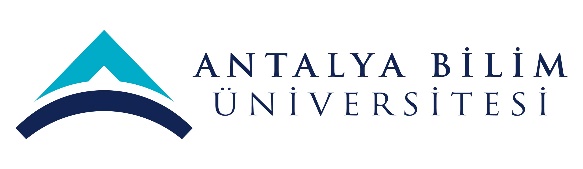 ECTS Course Description FormECTS Course Description FormECTS Course Description FormECTS Course Description FormECTS Course Description FormECTS Course Description FormECTS Course Description FormECTS Course Description FormECTS Course Description FormECTS Course Description FormECTS Course Description FormECTS Course Description FormECTS Course Description FormECTS Course Description FormECTS Course Description FormECTS Course Description FormECTS Course Description FormECTS Course Description FormECTS Course Description FormECTS Course Description FormECTS Course Description FormECTS Course Description FormECTS Course Description FormPART I ( Senate Approval)PART I ( Senate Approval)PART I ( Senate Approval)PART I ( Senate Approval)PART I ( Senate Approval)PART I ( Senate Approval)PART I ( Senate Approval)PART I ( Senate Approval)PART I ( Senate Approval)PART I ( Senate Approval)PART I ( Senate Approval)PART I ( Senate Approval)PART I ( Senate Approval)PART I ( Senate Approval)PART I ( Senate Approval)PART I ( Senate Approval)PART I ( Senate Approval)PART I ( Senate Approval)PART I ( Senate Approval)PART I ( Senate Approval)PART I ( Senate Approval)PART I ( Senate Approval)PART I ( Senate Approval)PART I ( Senate Approval)PART I ( Senate Approval)PART I ( Senate Approval)PART I ( Senate Approval)PART I ( Senate Approval)Offering School  College of Business College of Business College of Business College of Business College of Business College of Business College of Business College of Business College of Business College of Business College of Business College of Business College of Business College of Business College of Business College of Business College of Business College of Business College of Business College of Business College of Business College of Business College of Business College of Business College of Business College of Business College of Business Offering DepartmentPolitical Science and International Relations Political Science and International Relations Political Science and International Relations Political Science and International Relations Political Science and International Relations Political Science and International Relations Political Science and International Relations Political Science and International Relations Political Science and International Relations Political Science and International Relations Political Science and International Relations Political Science and International Relations Political Science and International Relations Political Science and International Relations Political Science and International Relations Political Science and International Relations Political Science and International Relations Political Science and International Relations Political Science and International Relations Political Science and International Relations Political Science and International Relations Political Science and International Relations Political Science and International Relations Political Science and International Relations Political Science and International Relations Political Science and International Relations Political Science and International Relations Program(s) Offered toBA Political Science and International RelationsBA Political Science and International RelationsBA Political Science and International RelationsBA Political Science and International RelationsBA Political Science and International RelationsBA Political Science and International RelationsBA Political Science and International RelationsBA Political Science and International RelationsBA Political Science and International RelationsBA Political Science and International RelationsBA Political Science and International RelationsBA Political Science and International RelationsBA Political Science and International RelationsProgram(s) Offered toProgram(s) Offered toCourse Code POLS 215POLS 215POLS 215POLS 215POLS 215POLS 215POLS 215POLS 215POLS 215POLS 215POLS 215POLS 215POLS 215POLS 215POLS 215POLS 215POLS 215POLS 215POLS 215POLS 215POLS 215POLS 215POLS 215POLS 215POLS 215POLS 215POLS 215Course NameComparative Politics  Comparative Politics  Comparative Politics  Comparative Politics  Comparative Politics  Comparative Politics  Comparative Politics  Comparative Politics  Comparative Politics  Comparative Politics  Comparative Politics  Comparative Politics  Comparative Politics  Comparative Politics  Comparative Politics  Comparative Politics  Comparative Politics  Comparative Politics  Comparative Politics  Comparative Politics  Comparative Politics  Comparative Politics  Comparative Politics  Comparative Politics  Comparative Politics  Comparative Politics  Comparative Politics  Language of InstructionEnglish English English English English English English English English English English English English English English English English English English English English English English English English English English Type of CourseCompulsory Course Compulsory Course Compulsory Course Compulsory Course Compulsory Course Compulsory Course Compulsory Course Compulsory Course Compulsory Course Compulsory Course Compulsory Course Compulsory Course Compulsory Course Compulsory Course Compulsory Course Compulsory Course Compulsory Course Compulsory Course Compulsory Course Compulsory Course Compulsory Course Compulsory Course Compulsory Course Compulsory Course Compulsory Course Compulsory Course Compulsory Course Level of CourseUndergraduate Undergraduate Undergraduate Undergraduate Undergraduate Undergraduate Undergraduate Undergraduate Undergraduate Undergraduate Undergraduate Undergraduate Undergraduate Undergraduate Undergraduate Undergraduate Undergraduate Undergraduate Undergraduate Undergraduate Undergraduate Undergraduate Undergraduate Undergraduate Undergraduate Undergraduate Undergraduate Hours per WeekLecture: 3Lecture: 3Lecture: 3Lecture: 3Lecture: 3Laboratory:Laboratory:Laboratory:Laboratory:Recitation: Recitation: Practical:  Practical:  Practical:  Practical:  Practical:  Studio: Studio: Studio: Studio: Studio: Other: Other: Other: Other: Other: Other: ECTS Credit666666666666666666666666666Grading ModeStandard Letter GradeStandard Letter GradeStandard Letter GradeStandard Letter GradeStandard Letter GradeStandard Letter GradeStandard Letter GradeStandard Letter GradeStandard Letter GradeStandard Letter GradeStandard Letter GradeStandard Letter GradeStandard Letter GradeStandard Letter GradeStandard Letter GradeStandard Letter GradeStandard Letter GradeStandard Letter GradeStandard Letter GradeStandard Letter GradeStandard Letter GradeStandard Letter GradeStandard Letter GradeStandard Letter GradeStandard Letter GradeStandard Letter GradeStandard Letter GradePre-requisitesNone None None None None None None None None None None None None None None None None None None None None None None None None None None Co-requisitesNone None None None None None None None None None None None None None None None None None None None None None None None None None None Registration RestrictionOnly undergraduate studentsOnly undergraduate studentsOnly undergraduate studentsOnly undergraduate studentsOnly undergraduate studentsOnly undergraduate studentsOnly undergraduate studentsOnly undergraduate studentsOnly undergraduate studentsOnly undergraduate studentsOnly undergraduate studentsOnly undergraduate studentsOnly undergraduate studentsOnly undergraduate studentsOnly undergraduate studentsOnly undergraduate studentsOnly undergraduate studentsOnly undergraduate studentsOnly undergraduate studentsOnly undergraduate studentsOnly undergraduate studentsOnly undergraduate studentsOnly undergraduate studentsOnly undergraduate studentsOnly undergraduate studentsOnly undergraduate studentsOnly undergraduate studentsEducational ObjectiveThis course is designed to enable the students to apply political science related concepts to different political cases around the world as well as introducing the students to comparative political analysis. This course is designed to enable the students to apply political science related concepts to different political cases around the world as well as introducing the students to comparative political analysis. This course is designed to enable the students to apply political science related concepts to different political cases around the world as well as introducing the students to comparative political analysis. This course is designed to enable the students to apply political science related concepts to different political cases around the world as well as introducing the students to comparative political analysis. This course is designed to enable the students to apply political science related concepts to different political cases around the world as well as introducing the students to comparative political analysis. This course is designed to enable the students to apply political science related concepts to different political cases around the world as well as introducing the students to comparative political analysis. This course is designed to enable the students to apply political science related concepts to different political cases around the world as well as introducing the students to comparative political analysis. This course is designed to enable the students to apply political science related concepts to different political cases around the world as well as introducing the students to comparative political analysis. This course is designed to enable the students to apply political science related concepts to different political cases around the world as well as introducing the students to comparative political analysis. This course is designed to enable the students to apply political science related concepts to different political cases around the world as well as introducing the students to comparative political analysis. This course is designed to enable the students to apply political science related concepts to different political cases around the world as well as introducing the students to comparative political analysis. This course is designed to enable the students to apply political science related concepts to different political cases around the world as well as introducing the students to comparative political analysis. This course is designed to enable the students to apply political science related concepts to different political cases around the world as well as introducing the students to comparative political analysis. This course is designed to enable the students to apply political science related concepts to different political cases around the world as well as introducing the students to comparative political analysis. This course is designed to enable the students to apply political science related concepts to different political cases around the world as well as introducing the students to comparative political analysis. This course is designed to enable the students to apply political science related concepts to different political cases around the world as well as introducing the students to comparative political analysis. This course is designed to enable the students to apply political science related concepts to different political cases around the world as well as introducing the students to comparative political analysis. This course is designed to enable the students to apply political science related concepts to different political cases around the world as well as introducing the students to comparative political analysis. This course is designed to enable the students to apply political science related concepts to different political cases around the world as well as introducing the students to comparative political analysis. This course is designed to enable the students to apply political science related concepts to different political cases around the world as well as introducing the students to comparative political analysis. This course is designed to enable the students to apply political science related concepts to different political cases around the world as well as introducing the students to comparative political analysis. This course is designed to enable the students to apply political science related concepts to different political cases around the world as well as introducing the students to comparative political analysis. This course is designed to enable the students to apply political science related concepts to different political cases around the world as well as introducing the students to comparative political analysis. This course is designed to enable the students to apply political science related concepts to different political cases around the world as well as introducing the students to comparative political analysis. This course is designed to enable the students to apply political science related concepts to different political cases around the world as well as introducing the students to comparative political analysis. This course is designed to enable the students to apply political science related concepts to different political cases around the world as well as introducing the students to comparative political analysis. This course is designed to enable the students to apply political science related concepts to different political cases around the world as well as introducing the students to comparative political analysis. Course DescriptionThe course first focuses on the basics of comparative method. After a brief discussion on the focus and methodology of comparative politics, the course provides detailed information about the political systems of a series of countries. The country selection is based on political and economic development levels and the selected countries are the US, the UK, Germany, Japan, Brazil, Russia, India, China, Iran, and Nigeria. Departing from the real-life examples provided in these countries, the course is pays attention to historical developments, social compositions, political economics as well as focusing on institutional structures like governmental agencies (executive, legislative, and judiciary), constitutions, electoral and party systems.  The course first focuses on the basics of comparative method. After a brief discussion on the focus and methodology of comparative politics, the course provides detailed information about the political systems of a series of countries. The country selection is based on political and economic development levels and the selected countries are the US, the UK, Germany, Japan, Brazil, Russia, India, China, Iran, and Nigeria. Departing from the real-life examples provided in these countries, the course is pays attention to historical developments, social compositions, political economics as well as focusing on institutional structures like governmental agencies (executive, legislative, and judiciary), constitutions, electoral and party systems.  The course first focuses on the basics of comparative method. After a brief discussion on the focus and methodology of comparative politics, the course provides detailed information about the political systems of a series of countries. The country selection is based on political and economic development levels and the selected countries are the US, the UK, Germany, Japan, Brazil, Russia, India, China, Iran, and Nigeria. Departing from the real-life examples provided in these countries, the course is pays attention to historical developments, social compositions, political economics as well as focusing on institutional structures like governmental agencies (executive, legislative, and judiciary), constitutions, electoral and party systems.  The course first focuses on the basics of comparative method. After a brief discussion on the focus and methodology of comparative politics, the course provides detailed information about the political systems of a series of countries. The country selection is based on political and economic development levels and the selected countries are the US, the UK, Germany, Japan, Brazil, Russia, India, China, Iran, and Nigeria. Departing from the real-life examples provided in these countries, the course is pays attention to historical developments, social compositions, political economics as well as focusing on institutional structures like governmental agencies (executive, legislative, and judiciary), constitutions, electoral and party systems.  The course first focuses on the basics of comparative method. After a brief discussion on the focus and methodology of comparative politics, the course provides detailed information about the political systems of a series of countries. The country selection is based on political and economic development levels and the selected countries are the US, the UK, Germany, Japan, Brazil, Russia, India, China, Iran, and Nigeria. Departing from the real-life examples provided in these countries, the course is pays attention to historical developments, social compositions, political economics as well as focusing on institutional structures like governmental agencies (executive, legislative, and judiciary), constitutions, electoral and party systems.  The course first focuses on the basics of comparative method. After a brief discussion on the focus and methodology of comparative politics, the course provides detailed information about the political systems of a series of countries. The country selection is based on political and economic development levels and the selected countries are the US, the UK, Germany, Japan, Brazil, Russia, India, China, Iran, and Nigeria. Departing from the real-life examples provided in these countries, the course is pays attention to historical developments, social compositions, political economics as well as focusing on institutional structures like governmental agencies (executive, legislative, and judiciary), constitutions, electoral and party systems.  The course first focuses on the basics of comparative method. After a brief discussion on the focus and methodology of comparative politics, the course provides detailed information about the political systems of a series of countries. The country selection is based on political and economic development levels and the selected countries are the US, the UK, Germany, Japan, Brazil, Russia, India, China, Iran, and Nigeria. Departing from the real-life examples provided in these countries, the course is pays attention to historical developments, social compositions, political economics as well as focusing on institutional structures like governmental agencies (executive, legislative, and judiciary), constitutions, electoral and party systems.  The course first focuses on the basics of comparative method. After a brief discussion on the focus and methodology of comparative politics, the course provides detailed information about the political systems of a series of countries. The country selection is based on political and economic development levels and the selected countries are the US, the UK, Germany, Japan, Brazil, Russia, India, China, Iran, and Nigeria. Departing from the real-life examples provided in these countries, the course is pays attention to historical developments, social compositions, political economics as well as focusing on institutional structures like governmental agencies (executive, legislative, and judiciary), constitutions, electoral and party systems.  The course first focuses on the basics of comparative method. After a brief discussion on the focus and methodology of comparative politics, the course provides detailed information about the political systems of a series of countries. The country selection is based on political and economic development levels and the selected countries are the US, the UK, Germany, Japan, Brazil, Russia, India, China, Iran, and Nigeria. Departing from the real-life examples provided in these countries, the course is pays attention to historical developments, social compositions, political economics as well as focusing on institutional structures like governmental agencies (executive, legislative, and judiciary), constitutions, electoral and party systems.  The course first focuses on the basics of comparative method. After a brief discussion on the focus and methodology of comparative politics, the course provides detailed information about the political systems of a series of countries. The country selection is based on political and economic development levels and the selected countries are the US, the UK, Germany, Japan, Brazil, Russia, India, China, Iran, and Nigeria. Departing from the real-life examples provided in these countries, the course is pays attention to historical developments, social compositions, political economics as well as focusing on institutional structures like governmental agencies (executive, legislative, and judiciary), constitutions, electoral and party systems.  The course first focuses on the basics of comparative method. After a brief discussion on the focus and methodology of comparative politics, the course provides detailed information about the political systems of a series of countries. The country selection is based on political and economic development levels and the selected countries are the US, the UK, Germany, Japan, Brazil, Russia, India, China, Iran, and Nigeria. Departing from the real-life examples provided in these countries, the course is pays attention to historical developments, social compositions, political economics as well as focusing on institutional structures like governmental agencies (executive, legislative, and judiciary), constitutions, electoral and party systems.  The course first focuses on the basics of comparative method. After a brief discussion on the focus and methodology of comparative politics, the course provides detailed information about the political systems of a series of countries. The country selection is based on political and economic development levels and the selected countries are the US, the UK, Germany, Japan, Brazil, Russia, India, China, Iran, and Nigeria. Departing from the real-life examples provided in these countries, the course is pays attention to historical developments, social compositions, political economics as well as focusing on institutional structures like governmental agencies (executive, legislative, and judiciary), constitutions, electoral and party systems.  The course first focuses on the basics of comparative method. After a brief discussion on the focus and methodology of comparative politics, the course provides detailed information about the political systems of a series of countries. The country selection is based on political and economic development levels and the selected countries are the US, the UK, Germany, Japan, Brazil, Russia, India, China, Iran, and Nigeria. Departing from the real-life examples provided in these countries, the course is pays attention to historical developments, social compositions, political economics as well as focusing on institutional structures like governmental agencies (executive, legislative, and judiciary), constitutions, electoral and party systems.  The course first focuses on the basics of comparative method. After a brief discussion on the focus and methodology of comparative politics, the course provides detailed information about the political systems of a series of countries. The country selection is based on political and economic development levels and the selected countries are the US, the UK, Germany, Japan, Brazil, Russia, India, China, Iran, and Nigeria. Departing from the real-life examples provided in these countries, the course is pays attention to historical developments, social compositions, political economics as well as focusing on institutional structures like governmental agencies (executive, legislative, and judiciary), constitutions, electoral and party systems.  The course first focuses on the basics of comparative method. After a brief discussion on the focus and methodology of comparative politics, the course provides detailed information about the political systems of a series of countries. The country selection is based on political and economic development levels and the selected countries are the US, the UK, Germany, Japan, Brazil, Russia, India, China, Iran, and Nigeria. Departing from the real-life examples provided in these countries, the course is pays attention to historical developments, social compositions, political economics as well as focusing on institutional structures like governmental agencies (executive, legislative, and judiciary), constitutions, electoral and party systems.  The course first focuses on the basics of comparative method. After a brief discussion on the focus and methodology of comparative politics, the course provides detailed information about the political systems of a series of countries. The country selection is based on political and economic development levels and the selected countries are the US, the UK, Germany, Japan, Brazil, Russia, India, China, Iran, and Nigeria. Departing from the real-life examples provided in these countries, the course is pays attention to historical developments, social compositions, political economics as well as focusing on institutional structures like governmental agencies (executive, legislative, and judiciary), constitutions, electoral and party systems.  The course first focuses on the basics of comparative method. After a brief discussion on the focus and methodology of comparative politics, the course provides detailed information about the political systems of a series of countries. The country selection is based on political and economic development levels and the selected countries are the US, the UK, Germany, Japan, Brazil, Russia, India, China, Iran, and Nigeria. Departing from the real-life examples provided in these countries, the course is pays attention to historical developments, social compositions, political economics as well as focusing on institutional structures like governmental agencies (executive, legislative, and judiciary), constitutions, electoral and party systems.  The course first focuses on the basics of comparative method. After a brief discussion on the focus and methodology of comparative politics, the course provides detailed information about the political systems of a series of countries. The country selection is based on political and economic development levels and the selected countries are the US, the UK, Germany, Japan, Brazil, Russia, India, China, Iran, and Nigeria. Departing from the real-life examples provided in these countries, the course is pays attention to historical developments, social compositions, political economics as well as focusing on institutional structures like governmental agencies (executive, legislative, and judiciary), constitutions, electoral and party systems.  The course first focuses on the basics of comparative method. After a brief discussion on the focus and methodology of comparative politics, the course provides detailed information about the political systems of a series of countries. The country selection is based on political and economic development levels and the selected countries are the US, the UK, Germany, Japan, Brazil, Russia, India, China, Iran, and Nigeria. Departing from the real-life examples provided in these countries, the course is pays attention to historical developments, social compositions, political economics as well as focusing on institutional structures like governmental agencies (executive, legislative, and judiciary), constitutions, electoral and party systems.  The course first focuses on the basics of comparative method. After a brief discussion on the focus and methodology of comparative politics, the course provides detailed information about the political systems of a series of countries. The country selection is based on political and economic development levels and the selected countries are the US, the UK, Germany, Japan, Brazil, Russia, India, China, Iran, and Nigeria. Departing from the real-life examples provided in these countries, the course is pays attention to historical developments, social compositions, political economics as well as focusing on institutional structures like governmental agencies (executive, legislative, and judiciary), constitutions, electoral and party systems.  The course first focuses on the basics of comparative method. After a brief discussion on the focus and methodology of comparative politics, the course provides detailed information about the political systems of a series of countries. The country selection is based on political and economic development levels and the selected countries are the US, the UK, Germany, Japan, Brazil, Russia, India, China, Iran, and Nigeria. Departing from the real-life examples provided in these countries, the course is pays attention to historical developments, social compositions, political economics as well as focusing on institutional structures like governmental agencies (executive, legislative, and judiciary), constitutions, electoral and party systems.  The course first focuses on the basics of comparative method. After a brief discussion on the focus and methodology of comparative politics, the course provides detailed information about the political systems of a series of countries. The country selection is based on political and economic development levels and the selected countries are the US, the UK, Germany, Japan, Brazil, Russia, India, China, Iran, and Nigeria. Departing from the real-life examples provided in these countries, the course is pays attention to historical developments, social compositions, political economics as well as focusing on institutional structures like governmental agencies (executive, legislative, and judiciary), constitutions, electoral and party systems.  The course first focuses on the basics of comparative method. After a brief discussion on the focus and methodology of comparative politics, the course provides detailed information about the political systems of a series of countries. The country selection is based on political and economic development levels and the selected countries are the US, the UK, Germany, Japan, Brazil, Russia, India, China, Iran, and Nigeria. Departing from the real-life examples provided in these countries, the course is pays attention to historical developments, social compositions, political economics as well as focusing on institutional structures like governmental agencies (executive, legislative, and judiciary), constitutions, electoral and party systems.  The course first focuses on the basics of comparative method. After a brief discussion on the focus and methodology of comparative politics, the course provides detailed information about the political systems of a series of countries. The country selection is based on political and economic development levels and the selected countries are the US, the UK, Germany, Japan, Brazil, Russia, India, China, Iran, and Nigeria. Departing from the real-life examples provided in these countries, the course is pays attention to historical developments, social compositions, political economics as well as focusing on institutional structures like governmental agencies (executive, legislative, and judiciary), constitutions, electoral and party systems.  The course first focuses on the basics of comparative method. After a brief discussion on the focus and methodology of comparative politics, the course provides detailed information about the political systems of a series of countries. The country selection is based on political and economic development levels and the selected countries are the US, the UK, Germany, Japan, Brazil, Russia, India, China, Iran, and Nigeria. Departing from the real-life examples provided in these countries, the course is pays attention to historical developments, social compositions, political economics as well as focusing on institutional structures like governmental agencies (executive, legislative, and judiciary), constitutions, electoral and party systems.  The course first focuses on the basics of comparative method. After a brief discussion on the focus and methodology of comparative politics, the course provides detailed information about the political systems of a series of countries. The country selection is based on political and economic development levels and the selected countries are the US, the UK, Germany, Japan, Brazil, Russia, India, China, Iran, and Nigeria. Departing from the real-life examples provided in these countries, the course is pays attention to historical developments, social compositions, political economics as well as focusing on institutional structures like governmental agencies (executive, legislative, and judiciary), constitutions, electoral and party systems.  The course first focuses on the basics of comparative method. After a brief discussion on the focus and methodology of comparative politics, the course provides detailed information about the political systems of a series of countries. The country selection is based on political and economic development levels and the selected countries are the US, the UK, Germany, Japan, Brazil, Russia, India, China, Iran, and Nigeria. Departing from the real-life examples provided in these countries, the course is pays attention to historical developments, social compositions, political economics as well as focusing on institutional structures like governmental agencies (executive, legislative, and judiciary), constitutions, electoral and party systems.  Learning Outcomes LO1LO1LO1Identify the basics of comparative politics methodology Identify the basics of comparative politics methodology Identify the basics of comparative politics methodology Identify the basics of comparative politics methodology Identify the basics of comparative politics methodology Identify the basics of comparative politics methodology Identify the basics of comparative politics methodology Identify the basics of comparative politics methodology Identify the basics of comparative politics methodology Identify the basics of comparative politics methodology Identify the basics of comparative politics methodology Identify the basics of comparative politics methodology Identify the basics of comparative politics methodology Identify the basics of comparative politics methodology Identify the basics of comparative politics methodology Identify the basics of comparative politics methodology Identify the basics of comparative politics methodology Identify the basics of comparative politics methodology Identify the basics of comparative politics methodology Identify the basics of comparative politics methodology Identify the basics of comparative politics methodology Identify the basics of comparative politics methodology Identify the basics of comparative politics methodology Identify the basics of comparative politics methodology Learning Outcomes LO2LO2LO2Explain the political histories of the selected cases Explain the political histories of the selected cases Explain the political histories of the selected cases Explain the political histories of the selected cases Explain the political histories of the selected cases Explain the political histories of the selected cases Explain the political histories of the selected cases Explain the political histories of the selected cases Explain the political histories of the selected cases Explain the political histories of the selected cases Explain the political histories of the selected cases Explain the political histories of the selected cases Explain the political histories of the selected cases Explain the political histories of the selected cases Explain the political histories of the selected cases Explain the political histories of the selected cases Explain the political histories of the selected cases Explain the political histories of the selected cases Explain the political histories of the selected cases Explain the political histories of the selected cases Explain the political histories of the selected cases Explain the political histories of the selected cases Explain the political histories of the selected cases Explain the political histories of the selected cases Learning Outcomes LO3LO3LO3Identify the different institutional structures - i.e. executive, legislative, judiciary, constitutional, electoral and party related Identify the different institutional structures - i.e. executive, legislative, judiciary, constitutional, electoral and party related Identify the different institutional structures - i.e. executive, legislative, judiciary, constitutional, electoral and party related Identify the different institutional structures - i.e. executive, legislative, judiciary, constitutional, electoral and party related Identify the different institutional structures - i.e. executive, legislative, judiciary, constitutional, electoral and party related Identify the different institutional structures - i.e. executive, legislative, judiciary, constitutional, electoral and party related Identify the different institutional structures - i.e. executive, legislative, judiciary, constitutional, electoral and party related Identify the different institutional structures - i.e. executive, legislative, judiciary, constitutional, electoral and party related Identify the different institutional structures - i.e. executive, legislative, judiciary, constitutional, electoral and party related Identify the different institutional structures - i.e. executive, legislative, judiciary, constitutional, electoral and party related Identify the different institutional structures - i.e. executive, legislative, judiciary, constitutional, electoral and party related Identify the different institutional structures - i.e. executive, legislative, judiciary, constitutional, electoral and party related Identify the different institutional structures - i.e. executive, legislative, judiciary, constitutional, electoral and party related Identify the different institutional structures - i.e. executive, legislative, judiciary, constitutional, electoral and party related Identify the different institutional structures - i.e. executive, legislative, judiciary, constitutional, electoral and party related Identify the different institutional structures - i.e. executive, legislative, judiciary, constitutional, electoral and party related Identify the different institutional structures - i.e. executive, legislative, judiciary, constitutional, electoral and party related Identify the different institutional structures - i.e. executive, legislative, judiciary, constitutional, electoral and party related Identify the different institutional structures - i.e. executive, legislative, judiciary, constitutional, electoral and party related Identify the different institutional structures - i.e. executive, legislative, judiciary, constitutional, electoral and party related Identify the different institutional structures - i.e. executive, legislative, judiciary, constitutional, electoral and party related Identify the different institutional structures - i.e. executive, legislative, judiciary, constitutional, electoral and party related Identify the different institutional structures - i.e. executive, legislative, judiciary, constitutional, electoral and party related Identify the different institutional structures - i.e. executive, legislative, judiciary, constitutional, electoral and party related Learning Outcomes LO4LO4LO4Describe the main roles of institutions in the field of politics Describe the main roles of institutions in the field of politics Describe the main roles of institutions in the field of politics Describe the main roles of institutions in the field of politics Describe the main roles of institutions in the field of politics Describe the main roles of institutions in the field of politics Describe the main roles of institutions in the field of politics Describe the main roles of institutions in the field of politics Describe the main roles of institutions in the field of politics Describe the main roles of institutions in the field of politics Describe the main roles of institutions in the field of politics Describe the main roles of institutions in the field of politics Describe the main roles of institutions in the field of politics Describe the main roles of institutions in the field of politics Describe the main roles of institutions in the field of politics Describe the main roles of institutions in the field of politics Describe the main roles of institutions in the field of politics Describe the main roles of institutions in the field of politics Describe the main roles of institutions in the field of politics Describe the main roles of institutions in the field of politics Describe the main roles of institutions in the field of politics Describe the main roles of institutions in the field of politics Describe the main roles of institutions in the field of politics Describe the main roles of institutions in the field of politics Learning Outcomes LO5LO5LO5Analyze the role of different political structures across the globe Analyze the role of different political structures across the globe Analyze the role of different political structures across the globe Analyze the role of different political structures across the globe Analyze the role of different political structures across the globe Analyze the role of different political structures across the globe Analyze the role of different political structures across the globe Analyze the role of different political structures across the globe Analyze the role of different political structures across the globe Analyze the role of different political structures across the globe Analyze the role of different political structures across the globe Analyze the role of different political structures across the globe Analyze the role of different political structures across the globe Analyze the role of different political structures across the globe Analyze the role of different political structures across the globe Analyze the role of different political structures across the globe Analyze the role of different political structures across the globe Analyze the role of different political structures across the globe Analyze the role of different political structures across the globe Analyze the role of different political structures across the globe Analyze the role of different political structures across the globe Analyze the role of different political structures across the globe Analyze the role of different political structures across the globe Analyze the role of different political structures across the globe Learning Outcomes LO6LO6LO6Apply the theoretical and conceptual knowledge to real life examples in the field of comparative politicsApply the theoretical and conceptual knowledge to real life examples in the field of comparative politicsApply the theoretical and conceptual knowledge to real life examples in the field of comparative politicsApply the theoretical and conceptual knowledge to real life examples in the field of comparative politicsApply the theoretical and conceptual knowledge to real life examples in the field of comparative politicsApply the theoretical and conceptual knowledge to real life examples in the field of comparative politicsApply the theoretical and conceptual knowledge to real life examples in the field of comparative politicsApply the theoretical and conceptual knowledge to real life examples in the field of comparative politicsApply the theoretical and conceptual knowledge to real life examples in the field of comparative politicsApply the theoretical and conceptual knowledge to real life examples in the field of comparative politicsApply the theoretical and conceptual knowledge to real life examples in the field of comparative politicsApply the theoretical and conceptual knowledge to real life examples in the field of comparative politicsApply the theoretical and conceptual knowledge to real life examples in the field of comparative politicsApply the theoretical and conceptual knowledge to real life examples in the field of comparative politicsApply the theoretical and conceptual knowledge to real life examples in the field of comparative politicsApply the theoretical and conceptual knowledge to real life examples in the field of comparative politicsApply the theoretical and conceptual knowledge to real life examples in the field of comparative politicsApply the theoretical and conceptual knowledge to real life examples in the field of comparative politicsApply the theoretical and conceptual knowledge to real life examples in the field of comparative politicsApply the theoretical and conceptual knowledge to real life examples in the field of comparative politicsApply the theoretical and conceptual knowledge to real life examples in the field of comparative politicsApply the theoretical and conceptual knowledge to real life examples in the field of comparative politicsApply the theoretical and conceptual knowledge to real life examples in the field of comparative politicsApply the theoretical and conceptual knowledge to real life examples in the field of comparative politicsLearning Outcomes PART II ( Faculty Board Approval)PART II ( Faculty Board Approval)PART II ( Faculty Board Approval)PART II ( Faculty Board Approval)PART II ( Faculty Board Approval)PART II ( Faculty Board Approval)PART II ( Faculty Board Approval)PART II ( Faculty Board Approval)PART II ( Faculty Board Approval)PART II ( Faculty Board Approval)PART II ( Faculty Board Approval)PART II ( Faculty Board Approval)PART II ( Faculty Board Approval)PART II ( Faculty Board Approval)PART II ( Faculty Board Approval)PART II ( Faculty Board Approval)PART II ( Faculty Board Approval)PART II ( Faculty Board Approval)PART II ( Faculty Board Approval)PART II ( Faculty Board Approval)PART II ( Faculty Board Approval)PART II ( Faculty Board Approval)PART II ( Faculty Board Approval)PART II ( Faculty Board Approval)PART II ( Faculty Board Approval)PART II ( Faculty Board Approval)PART II ( Faculty Board Approval)PART II ( Faculty Board Approval)Basic Outcomes (University-wide)Basic Outcomes (University-wide)No.Program OutcomesProgram OutcomesProgram OutcomesProgram OutcomesProgram OutcomesProgram OutcomesProgram OutcomesProgram OutcomesProgram OutcomesProgram OutcomesLO1LO1LO1LO2LO2LO2LO3LO3LO4LO4LO4LO4LO5LO5LO6Basic Outcomes (University-wide)Basic Outcomes (University-wide)PO1Ability to communicate effectively and write and present a report in Turkish and English. Ability to communicate effectively and write and present a report in Turkish and English. Ability to communicate effectively and write and present a report in Turkish and English. Ability to communicate effectively and write and present a report in Turkish and English. Ability to communicate effectively and write and present a report in Turkish and English. Ability to communicate effectively and write and present a report in Turkish and English. Ability to communicate effectively and write and present a report in Turkish and English. Ability to communicate effectively and write and present a report in Turkish and English. Ability to communicate effectively and write and present a report in Turkish and English. Ability to communicate effectively and write and present a report in Turkish and English.  X X XXXXXBasic Outcomes (University-wide)Basic Outcomes (University-wide)PO2Ability to work individually, and in intra-disciplinary and multi-disciplinary teams.Ability to work individually, and in intra-disciplinary and multi-disciplinary teams.Ability to work individually, and in intra-disciplinary and multi-disciplinary teams.Ability to work individually, and in intra-disciplinary and multi-disciplinary teams.Ability to work individually, and in intra-disciplinary and multi-disciplinary teams.Ability to work individually, and in intra-disciplinary and multi-disciplinary teams.Ability to work individually, and in intra-disciplinary and multi-disciplinary teams.Ability to work individually, and in intra-disciplinary and multi-disciplinary teams.Ability to work individually, and in intra-disciplinary and multi-disciplinary teams.Ability to work individually, and in intra-disciplinary and multi-disciplinary teams.XXXXXXXBasic Outcomes (University-wide)Basic Outcomes (University-wide)PO3Recognition of the need for life-long learning and ability to access information, follow developments in science and technology, and continually reinvent oneself.Recognition of the need for life-long learning and ability to access information, follow developments in science and technology, and continually reinvent oneself.Recognition of the need for life-long learning and ability to access information, follow developments in science and technology, and continually reinvent oneself.Recognition of the need for life-long learning and ability to access information, follow developments in science and technology, and continually reinvent oneself.Recognition of the need for life-long learning and ability to access information, follow developments in science and technology, and continually reinvent oneself.Recognition of the need for life-long learning and ability to access information, follow developments in science and technology, and continually reinvent oneself.Recognition of the need for life-long learning and ability to access information, follow developments in science and technology, and continually reinvent oneself.Recognition of the need for life-long learning and ability to access information, follow developments in science and technology, and continually reinvent oneself.Recognition of the need for life-long learning and ability to access information, follow developments in science and technology, and continually reinvent oneself.Recognition of the need for life-long learning and ability to access information, follow developments in science and technology, and continually reinvent oneself.XXXXBasic Outcomes (University-wide)Basic Outcomes (University-wide)PO4Knowledge of project management, risk management, innovation and change management, entrepreneurship, and sustainable development.Knowledge of project management, risk management, innovation and change management, entrepreneurship, and sustainable development.Knowledge of project management, risk management, innovation and change management, entrepreneurship, and sustainable development.Knowledge of project management, risk management, innovation and change management, entrepreneurship, and sustainable development.Knowledge of project management, risk management, innovation and change management, entrepreneurship, and sustainable development.Knowledge of project management, risk management, innovation and change management, entrepreneurship, and sustainable development.Knowledge of project management, risk management, innovation and change management, entrepreneurship, and sustainable development.Knowledge of project management, risk management, innovation and change management, entrepreneurship, and sustainable development.Knowledge of project management, risk management, innovation and change management, entrepreneurship, and sustainable development.Knowledge of project management, risk management, innovation and change management, entrepreneurship, and sustainable development.XXXXBasic Outcomes (University-wide)Basic Outcomes (University-wide)PO5Awareness of sectors and ability to prepare a business plan.Awareness of sectors and ability to prepare a business plan.Awareness of sectors and ability to prepare a business plan.Awareness of sectors and ability to prepare a business plan.Awareness of sectors and ability to prepare a business plan.Awareness of sectors and ability to prepare a business plan.Awareness of sectors and ability to prepare a business plan.Awareness of sectors and ability to prepare a business plan.Awareness of sectors and ability to prepare a business plan.Awareness of sectors and ability to prepare a business plan.XXXXBasic Outcomes (University-wide)Basic Outcomes (University-wide)PO6Understanding of professional and ethical responsibility and demonstrating ethical behavior.Understanding of professional and ethical responsibility and demonstrating ethical behavior.Understanding of professional and ethical responsibility and demonstrating ethical behavior.Understanding of professional and ethical responsibility and demonstrating ethical behavior.Understanding of professional and ethical responsibility and demonstrating ethical behavior.Understanding of professional and ethical responsibility and demonstrating ethical behavior.Understanding of professional and ethical responsibility and demonstrating ethical behavior.Understanding of professional and ethical responsibility and demonstrating ethical behavior.Understanding of professional and ethical responsibility and demonstrating ethical behavior.Understanding of professional and ethical responsibility and demonstrating ethical behavior.XXXFaculty Specific OutcomesFaculty Specific OutcomesPO7Knowledge of social science research design and executionKnowledge of social science research design and executionKnowledge of social science research design and executionKnowledge of social science research design and executionKnowledge of social science research design and executionKnowledge of social science research design and executionKnowledge of social science research design and executionKnowledge of social science research design and executionKnowledge of social science research design and executionKnowledge of social science research design and executionXXXXFaculty Specific OutcomesFaculty Specific OutcomesPO8Understanding of mathematics, statistics and economics as it relates to each disciplineUnderstanding of mathematics, statistics and economics as it relates to each disciplineUnderstanding of mathematics, statistics and economics as it relates to each disciplineUnderstanding of mathematics, statistics and economics as it relates to each disciplineUnderstanding of mathematics, statistics and economics as it relates to each disciplineUnderstanding of mathematics, statistics and economics as it relates to each disciplineUnderstanding of mathematics, statistics and economics as it relates to each disciplineUnderstanding of mathematics, statistics and economics as it relates to each disciplineUnderstanding of mathematics, statistics and economics as it relates to each disciplineUnderstanding of mathematics, statistics and economics as it relates to each disciplineXXFaculty Specific OutcomesFaculty Specific OutcomesPO9Awareness of inter-disciplinary approaches in social sciencesAwareness of inter-disciplinary approaches in social sciencesAwareness of inter-disciplinary approaches in social sciencesAwareness of inter-disciplinary approaches in social sciencesAwareness of inter-disciplinary approaches in social sciencesAwareness of inter-disciplinary approaches in social sciencesAwareness of inter-disciplinary approaches in social sciencesAwareness of inter-disciplinary approaches in social sciencesAwareness of inter-disciplinary approaches in social sciencesAwareness of inter-disciplinary approaches in social sciencesXXXXFaculty Specific OutcomesFaculty Specific OutcomesPO10Ability to relate different issues in the social sciences to contemporary eventsAbility to relate different issues in the social sciences to contemporary eventsAbility to relate different issues in the social sciences to contemporary eventsAbility to relate different issues in the social sciences to contemporary eventsAbility to relate different issues in the social sciences to contemporary eventsAbility to relate different issues in the social sciences to contemporary eventsAbility to relate different issues in the social sciences to contemporary eventsAbility to relate different issues in the social sciences to contemporary eventsAbility to relate different issues in the social sciences to contemporary eventsAbility to relate different issues in the social sciences to contemporary eventsXXFaculty Specific OutcomesFaculty Specific OutcomesPO11Ability to analyze in written and oral form issues related to the social sciencesAbility to analyze in written and oral form issues related to the social sciencesAbility to analyze in written and oral form issues related to the social sciencesAbility to analyze in written and oral form issues related to the social sciencesAbility to analyze in written and oral form issues related to the social sciencesAbility to analyze in written and oral form issues related to the social sciencesAbility to analyze in written and oral form issues related to the social sciencesAbility to analyze in written and oral form issues related to the social sciencesAbility to analyze in written and oral form issues related to the social sciencesAbility to analyze in written and oral form issues related to the social sciencesXXXXXXXXXXXFaculty Specific OutcomesFaculty Specific OutcomesPO12Discipline Specific Outcomes (program)Discipline Specific Outcomes (program)PO13Understanding of the philosophical and theoretical foundations of political scienceUnderstanding of the philosophical and theoretical foundations of political scienceUnderstanding of the philosophical and theoretical foundations of political scienceUnderstanding of the philosophical and theoretical foundations of political scienceUnderstanding of the philosophical and theoretical foundations of political scienceUnderstanding of the philosophical and theoretical foundations of political scienceUnderstanding of the philosophical and theoretical foundations of political scienceUnderstanding of the philosophical and theoretical foundations of political scienceUnderstanding of the philosophical and theoretical foundations of political scienceUnderstanding of the philosophical and theoretical foundations of political scienceXXXXXDiscipline Specific Outcomes (program)Discipline Specific Outcomes (program)PO14Understanding of the philosophical and theoretical foundations of international relationsUnderstanding of the philosophical and theoretical foundations of international relationsUnderstanding of the philosophical and theoretical foundations of international relationsUnderstanding of the philosophical and theoretical foundations of international relationsUnderstanding of the philosophical and theoretical foundations of international relationsUnderstanding of the philosophical and theoretical foundations of international relationsUnderstanding of the philosophical and theoretical foundations of international relationsUnderstanding of the philosophical and theoretical foundations of international relationsUnderstanding of the philosophical and theoretical foundations of international relationsUnderstanding of the philosophical and theoretical foundations of international relationsDiscipline Specific Outcomes (program)Discipline Specific Outcomes (program)PO15Understanding of the social and historical dynamics that inform political processes at domestic and international levelsUnderstanding of the social and historical dynamics that inform political processes at domestic and international levelsUnderstanding of the social and historical dynamics that inform political processes at domestic and international levelsUnderstanding of the social and historical dynamics that inform political processes at domestic and international levelsUnderstanding of the social and historical dynamics that inform political processes at domestic and international levelsUnderstanding of the social and historical dynamics that inform political processes at domestic and international levelsUnderstanding of the social and historical dynamics that inform political processes at domestic and international levelsUnderstanding of the social and historical dynamics that inform political processes at domestic and international levelsUnderstanding of the social and historical dynamics that inform political processes at domestic and international levelsUnderstanding of the social and historical dynamics that inform political processes at domestic and international levelsXXXDiscipline Specific Outcomes (program)Discipline Specific Outcomes (program)PO16Knowledge of qualitative and quantitative social science methodologyKnowledge of qualitative and quantitative social science methodologyKnowledge of qualitative and quantitative social science methodologyKnowledge of qualitative and quantitative social science methodologyKnowledge of qualitative and quantitative social science methodologyKnowledge of qualitative and quantitative social science methodologyKnowledge of qualitative and quantitative social science methodologyKnowledge of qualitative and quantitative social science methodologyKnowledge of qualitative and quantitative social science methodologyKnowledge of qualitative and quantitative social science methodologyXXDiscipline Specific Outcomes (program)Discipline Specific Outcomes (program)PO17Ability to demonstrate written and oral understanding of content relative to historical, theoretical and contemporary issues in political scienceAbility to demonstrate written and oral understanding of content relative to historical, theoretical and contemporary issues in political scienceAbility to demonstrate written and oral understanding of content relative to historical, theoretical and contemporary issues in political scienceAbility to demonstrate written and oral understanding of content relative to historical, theoretical and contemporary issues in political scienceAbility to demonstrate written and oral understanding of content relative to historical, theoretical and contemporary issues in political scienceAbility to demonstrate written and oral understanding of content relative to historical, theoretical and contemporary issues in political scienceAbility to demonstrate written and oral understanding of content relative to historical, theoretical and contemporary issues in political scienceAbility to demonstrate written and oral understanding of content relative to historical, theoretical and contemporary issues in political scienceAbility to demonstrate written and oral understanding of content relative to historical, theoretical and contemporary issues in political scienceAbility to demonstrate written and oral understanding of content relative to historical, theoretical and contemporary issues in political scienceXXXXXXXXXXXXXDiscipline Specific Outcomes (program)Discipline Specific Outcomes (program)PO18Developing a critically constructive approach to current problems in the field of political scienceDeveloping a critically constructive approach to current problems in the field of political scienceDeveloping a critically constructive approach to current problems in the field of political scienceDeveloping a critically constructive approach to current problems in the field of political scienceDeveloping a critically constructive approach to current problems in the field of political scienceDeveloping a critically constructive approach to current problems in the field of political scienceDeveloping a critically constructive approach to current problems in the field of political scienceDeveloping a critically constructive approach to current problems in the field of political scienceDeveloping a critically constructive approach to current problems in the field of political scienceDeveloping a critically constructive approach to current problems in the field of political scienceXXPO19Awareness about global inter-connectivity and power divisions within this inter-connected structureAwareness about global inter-connectivity and power divisions within this inter-connected structureAwareness about global inter-connectivity and power divisions within this inter-connected structureAwareness about global inter-connectivity and power divisions within this inter-connected structureAwareness about global inter-connectivity and power divisions within this inter-connected structureAwareness about global inter-connectivity and power divisions within this inter-connected structureAwareness about global inter-connectivity and power divisions within this inter-connected structureAwareness about global inter-connectivity and power divisions within this inter-connected structureAwareness about global inter-connectivity and power divisions within this inter-connected structureAwareness about global inter-connectivity and power divisions within this inter-connected structureXXXXSpecialization Specific OutcomesSpecialization Specific OutcomesPO N….PART III ( Department Board Approval)PART III ( Department Board Approval)PART III ( Department Board Approval)PART III ( Department Board Approval)PART III ( Department Board Approval)PART III ( Department Board Approval)PART III ( Department Board Approval)PART III ( Department Board Approval)PART III ( Department Board Approval)PART III ( Department Board Approval)PART III ( Department Board Approval)PART III ( Department Board Approval)PART III ( Department Board Approval)PART III ( Department Board Approval)PART III ( Department Board Approval)PART III ( Department Board Approval)PART III ( Department Board Approval)PART III ( Department Board Approval)PART III ( Department Board Approval)PART III ( Department Board Approval)PART III ( Department Board Approval)PART III ( Department Board Approval)PART III ( Department Board Approval)PART III ( Department Board Approval)PART III ( Department Board Approval)PART III ( Department Board Approval)PART III ( Department Board Approval)PART III ( Department Board Approval)PART III ( Department Board Approval)PART III ( Department Board Approval)Course Subjects, Contribution of Course Subjects to Learning Outcomes, and Methods for Assessing Learning of Course SubjectsCourse Subjects, Contribution of Course Subjects to Learning Outcomes, and Methods for Assessing Learning of Course SubjectsCourse Subjects, Contribution of Course Subjects to Learning Outcomes, and Methods for Assessing Learning of Course SubjectsSubjectsWeekWeekWeekWeekLO1LO1LO1LO2LO2LO2LO3LO3LO4LO4LO4LO4LO5LO5LO6LO6Course Subjects, Contribution of Course Subjects to Learning Outcomes, and Methods for Assessing Learning of Course SubjectsCourse Subjects, Contribution of Course Subjects to Learning Outcomes, and Methods for Assessing Learning of Course SubjectsCourse Subjects, Contribution of Course Subjects to Learning Outcomes, and Methods for Assessing Learning of Course SubjectsS11111General discussion on development of comparative politicsGeneral discussion on development of comparative politicsGeneral discussion on development of comparative politicsGeneral discussion on development of comparative politicsGeneral discussion on development of comparative politicsGeneral discussion on development of comparative politicsXXXXXXXCourse Subjects, Contribution of Course Subjects to Learning Outcomes, and Methods for Assessing Learning of Course SubjectsCourse Subjects, Contribution of Course Subjects to Learning Outcomes, and Methods for Assessing Learning of Course SubjectsCourse Subjects, Contribution of Course Subjects to Learning Outcomes, and Methods for Assessing Learning of Course SubjectsS22222How do we compare political systems?   How do we compare political systems?   How do we compare political systems?   How do we compare political systems?   How do we compare political systems?   How do we compare political systems?   XXXXXXXCourse Subjects, Contribution of Course Subjects to Learning Outcomes, and Methods for Assessing Learning of Course SubjectsCourse Subjects, Contribution of Course Subjects to Learning Outcomes, and Methods for Assessing Learning of Course SubjectsCourse Subjects, Contribution of Course Subjects to Learning Outcomes, and Methods for Assessing Learning of Course SubjectsS33333Politics in the UKPolitics in the UKPolitics in the UKPolitics in the UKPolitics in the UKPolitics in the UKXXXXXXXXXCourse Subjects, Contribution of Course Subjects to Learning Outcomes, and Methods for Assessing Learning of Course SubjectsCourse Subjects, Contribution of Course Subjects to Learning Outcomes, and Methods for Assessing Learning of Course SubjectsCourse Subjects, Contribution of Course Subjects to Learning Outcomes, and Methods for Assessing Learning of Course SubjectsS44444Politics in the USPolitics in the USPolitics in the USPolitics in the USPolitics in the USPolitics in the USXXXXXXXXXXCourse Subjects, Contribution of Course Subjects to Learning Outcomes, and Methods for Assessing Learning of Course SubjectsCourse Subjects, Contribution of Course Subjects to Learning Outcomes, and Methods for Assessing Learning of Course SubjectsCourse Subjects, Contribution of Course Subjects to Learning Outcomes, and Methods for Assessing Learning of Course SubjectsS55555Politics in GermanyPolitics in GermanyPolitics in GermanyPolitics in GermanyPolitics in GermanyPolitics in GermanyXXXXXXXXXXCourse Subjects, Contribution of Course Subjects to Learning Outcomes, and Methods for Assessing Learning of Course SubjectsCourse Subjects, Contribution of Course Subjects to Learning Outcomes, and Methods for Assessing Learning of Course SubjectsCourse Subjects, Contribution of Course Subjects to Learning Outcomes, and Methods for Assessing Learning of Course SubjectsS66666Politics in JapanPolitics in JapanPolitics in JapanPolitics in JapanPolitics in JapanPolitics in JapanXXXXXXXXXXCourse Subjects, Contribution of Course Subjects to Learning Outcomes, and Methods for Assessing Learning of Course SubjectsCourse Subjects, Contribution of Course Subjects to Learning Outcomes, and Methods for Assessing Learning of Course SubjectsCourse Subjects, Contribution of Course Subjects to Learning Outcomes, and Methods for Assessing Learning of Course SubjectsS77777Politics in Russia  Politics in Russia  Politics in Russia  Politics in Russia  Politics in Russia  Politics in Russia  XXXXXXXXXXCourse Subjects, Contribution of Course Subjects to Learning Outcomes, and Methods for Assessing Learning of Course SubjectsCourse Subjects, Contribution of Course Subjects to Learning Outcomes, and Methods for Assessing Learning of Course SubjectsCourse Subjects, Contribution of Course Subjects to Learning Outcomes, and Methods for Assessing Learning of Course SubjectsS89999Politics in China  Politics in China  Politics in China  Politics in China  Politics in China  Politics in China  XXXXXXXXXXCourse Subjects, Contribution of Course Subjects to Learning Outcomes, and Methods for Assessing Learning of Course SubjectsCourse Subjects, Contribution of Course Subjects to Learning Outcomes, and Methods for Assessing Learning of Course SubjectsCourse Subjects, Contribution of Course Subjects to Learning Outcomes, and Methods for Assessing Learning of Course SubjectsS910 10 10 10 Politics in IndiaPolitics in IndiaPolitics in IndiaPolitics in IndiaPolitics in IndiaPolitics in IndiaXXXXXXXXXXCourse Subjects, Contribution of Course Subjects to Learning Outcomes, and Methods for Assessing Learning of Course SubjectsCourse Subjects, Contribution of Course Subjects to Learning Outcomes, and Methods for Assessing Learning of Course SubjectsCourse Subjects, Contribution of Course Subjects to Learning Outcomes, and Methods for Assessing Learning of Course SubjectsS1011111111Politics in IranPolitics in IranPolitics in IranPolitics in IranPolitics in IranPolitics in IranXXXXXXXXXXCourse Subjects, Contribution of Course Subjects to Learning Outcomes, and Methods for Assessing Learning of Course SubjectsCourse Subjects, Contribution of Course Subjects to Learning Outcomes, and Methods for Assessing Learning of Course SubjectsCourse Subjects, Contribution of Course Subjects to Learning Outcomes, and Methods for Assessing Learning of Course SubjectsS1112121212Politics in BrazilPolitics in BrazilPolitics in BrazilPolitics in BrazilPolitics in BrazilPolitics in BrazilXXXXXXXXXXCourse Subjects, Contribution of Course Subjects to Learning Outcomes, and Methods for Assessing Learning of Course SubjectsCourse Subjects, Contribution of Course Subjects to Learning Outcomes, and Methods for Assessing Learning of Course SubjectsCourse Subjects, Contribution of Course Subjects to Learning Outcomes, and Methods for Assessing Learning of Course SubjectsS12 13131313Politics in South Africa  Politics in South Africa  Politics in South Africa  Politics in South Africa  Politics in South Africa  Politics in South Africa  XXXXXXXXXXS1314141414General Discussion and ReviewGeneral Discussion and ReviewGeneral Discussion and ReviewGeneral Discussion and ReviewGeneral Discussion and ReviewGeneral Discussion and ReviewXXXXXXXXXXXXXXXXAssessment Methods, Weight in Course Grade, Implementation and Make-Up Rules Assessment Methods, Weight in Course Grade, Implementation and Make-Up Rules Assessment Methods, Weight in Course Grade, Implementation and Make-Up Rules No.TypeTypeTypeTypeTypeTypeWeightWeightImplementation RuleImplementation RuleImplementation RuleImplementation RuleImplementation RuleMake-Up RuleMake-Up RuleMake-Up RuleMake-Up RuleMake-Up RuleMake-Up RuleMake-Up RuleMake-Up RuleMake-Up RuleMake-Up RuleMake-Up RuleMake-Up RuleMake-Up RuleAssessment Methods, Weight in Course Grade, Implementation and Make-Up Rules Assessment Methods, Weight in Course Grade, Implementation and Make-Up Rules Assessment Methods, Weight in Course Grade, Implementation and Make-Up Rules A1ExamExamExamExamExamExam30% + 40%30% + 40%There will be one mid-term and one final exam for this course. Exam time and location will be announced in the class and through student information system.There will be one mid-term and one final exam for this course. Exam time and location will be announced in the class and through student information system.There will be one mid-term and one final exam for this course. Exam time and location will be announced in the class and through student information system.There will be one mid-term and one final exam for this course. Exam time and location will be announced in the class and through student information system.There will be one mid-term and one final exam for this course. Exam time and location will be announced in the class and through student information system.A make-up exam will be granted for any missed exams, if the student presents a valid excuse.A make-up exam will be granted for any missed exams, if the student presents a valid excuse.A make-up exam will be granted for any missed exams, if the student presents a valid excuse.A make-up exam will be granted for any missed exams, if the student presents a valid excuse.A make-up exam will be granted for any missed exams, if the student presents a valid excuse.A make-up exam will be granted for any missed exams, if the student presents a valid excuse.A make-up exam will be granted for any missed exams, if the student presents a valid excuse.A make-up exam will be granted for any missed exams, if the student presents a valid excuse.A make-up exam will be granted for any missed exams, if the student presents a valid excuse.A make-up exam will be granted for any missed exams, if the student presents a valid excuse.A make-up exam will be granted for any missed exams, if the student presents a valid excuse.A make-up exam will be granted for any missed exams, if the student presents a valid excuse.A make-up exam will be granted for any missed exams, if the student presents a valid excuse.Assessment Methods, Weight in Course Grade, Implementation and Make-Up Rules Assessment Methods, Weight in Course Grade, Implementation and Make-Up Rules Assessment Methods, Weight in Course Grade, Implementation and Make-Up Rules A2QuizQuizQuizQuizQuizQuiz15 %15 %Students will have four quizzes throughout the semester. These quizzes will make up 15% of your overall course grade. The quizzes are intended to encourage students to follow the class and to read the course material on a regular basis. Students will have four quizzes throughout the semester. These quizzes will make up 15% of your overall course grade. The quizzes are intended to encourage students to follow the class and to read the course material on a regular basis. Students will have four quizzes throughout the semester. These quizzes will make up 15% of your overall course grade. The quizzes are intended to encourage students to follow the class and to read the course material on a regular basis. Students will have four quizzes throughout the semester. These quizzes will make up 15% of your overall course grade. The quizzes are intended to encourage students to follow the class and to read the course material on a regular basis. Students will have four quizzes throughout the semester. These quizzes will make up 15% of your overall course grade. The quizzes are intended to encourage students to follow the class and to read the course material on a regular basis. A make-up exam will be granted for any missed exams, if the student presents a valid excuse.A make-up exam will be granted for any missed exams, if the student presents a valid excuse.A make-up exam will be granted for any missed exams, if the student presents a valid excuse.A make-up exam will be granted for any missed exams, if the student presents a valid excuse.A make-up exam will be granted for any missed exams, if the student presents a valid excuse.A make-up exam will be granted for any missed exams, if the student presents a valid excuse.A make-up exam will be granted for any missed exams, if the student presents a valid excuse.A make-up exam will be granted for any missed exams, if the student presents a valid excuse.A make-up exam will be granted for any missed exams, if the student presents a valid excuse.A make-up exam will be granted for any missed exams, if the student presents a valid excuse.A make-up exam will be granted for any missed exams, if the student presents a valid excuse.A make-up exam will be granted for any missed exams, if the student presents a valid excuse.A make-up exam will be granted for any missed exams, if the student presents a valid excuse.Assessment Methods, Weight in Course Grade, Implementation and Make-Up Rules Assessment Methods, Weight in Course Grade, Implementation and Make-Up Rules Assessment Methods, Weight in Course Grade, Implementation and Make-Up Rules A3HomeworkHomeworkHomeworkHomeworkHomeworkHomeworkAssessment Methods, Weight in Course Grade, Implementation and Make-Up Rules Assessment Methods, Weight in Course Grade, Implementation and Make-Up Rules Assessment Methods, Weight in Course Grade, Implementation and Make-Up Rules A4ProjectProjectProjectProjectProjectProjectAssessment Methods, Weight in Course Grade, Implementation and Make-Up Rules Assessment Methods, Weight in Course Grade, Implementation and Make-Up Rules Assessment Methods, Weight in Course Grade, Implementation and Make-Up Rules A5ReportReportReportReportReportReport------------------Assessment Methods, Weight in Course Grade, Implementation and Make-Up Rules Assessment Methods, Weight in Course Grade, Implementation and Make-Up Rules Assessment Methods, Weight in Course Grade, Implementation and Make-Up Rules A6PresentationPresentationPresentationPresentationPresentationPresentation5% 5% Students address daily news on the subject matter of the class. Students address daily news on the subject matter of the class. Students address daily news on the subject matter of the class. Students address daily news on the subject matter of the class. Students address daily news on the subject matter of the class. A postponement / additional assignment is the case if the student has a valid excuse. A postponement / additional assignment is the case if the student has a valid excuse. A postponement / additional assignment is the case if the student has a valid excuse. A postponement / additional assignment is the case if the student has a valid excuse. A postponement / additional assignment is the case if the student has a valid excuse. A postponement / additional assignment is the case if the student has a valid excuse. A postponement / additional assignment is the case if the student has a valid excuse. A postponement / additional assignment is the case if the student has a valid excuse. A postponement / additional assignment is the case if the student has a valid excuse. A postponement / additional assignment is the case if the student has a valid excuse. A postponement / additional assignment is the case if the student has a valid excuse. A postponement / additional assignment is the case if the student has a valid excuse. A postponement / additional assignment is the case if the student has a valid excuse. Assessment Methods, Weight in Course Grade, Implementation and Make-Up Rules Assessment Methods, Weight in Course Grade, Implementation and Make-Up Rules Assessment Methods, Weight in Course Grade, Implementation and Make-Up Rules A7Attendance/ InteractionAttendance/ InteractionAttendance/ InteractionAttendance/ InteractionAttendance/ InteractionAttendance/ Interaction10% 10% -----Students are expected to be present at least in 70% of the classes and actively participate to the discussions in the class. Students are expected to be present at least in 70% of the classes and actively participate to the discussions in the class. Students are expected to be present at least in 70% of the classes and actively participate to the discussions in the class. Students are expected to be present at least in 70% of the classes and actively participate to the discussions in the class. Students are expected to be present at least in 70% of the classes and actively participate to the discussions in the class. Students are expected to be present at least in 70% of the classes and actively participate to the discussions in the class. Students are expected to be present at least in 70% of the classes and actively participate to the discussions in the class. Students are expected to be present at least in 70% of the classes and actively participate to the discussions in the class. Students are expected to be present at least in 70% of the classes and actively participate to the discussions in the class. Students are expected to be present at least in 70% of the classes and actively participate to the discussions in the class. Students are expected to be present at least in 70% of the classes and actively participate to the discussions in the class. Students are expected to be present at least in 70% of the classes and actively participate to the discussions in the class. Students are expected to be present at least in 70% of the classes and actively participate to the discussions in the class. Assessment Methods, Weight in Course Grade, Implementation and Make-Up Rules Assessment Methods, Weight in Course Grade, Implementation and Make-Up Rules Assessment Methods, Weight in Course Grade, Implementation and Make-Up Rules A8Class/Lab./Field WorkClass/Lab./Field WorkClass/Lab./Field WorkClass/Lab./Field WorkClass/Lab./Field WorkClass/Lab./Field Work------------------Assessment Methods, Weight in Course Grade, Implementation and Make-Up Rules Assessment Methods, Weight in Course Grade, Implementation and Make-Up Rules Assessment Methods, Weight in Course Grade, Implementation and Make-Up Rules A9OtherOtherOtherOtherOtherOther------------------Assessment Methods, Weight in Course Grade, Implementation and Make-Up Rules Assessment Methods, Weight in Course Grade, Implementation and Make-Up Rules Assessment Methods, Weight in Course Grade, Implementation and Make-Up Rules TOTALTOTALTOTALTOTALTOTALTOTALTOTAL100%100%100%100%100%100%100%100%100%100%100%100%100%100%100%100%100%100%100%100%Evidence of Achievement of Learning OutcomesEvidence of Achievement of Learning OutcomesEvidence of Achievement of Learning OutcomesShow ability to comprehend the basic concepts and historical processes of comparative politics Show ability to communicate effectively in subjects of comparative politics Show ability to comprehend how different political processes lead to different outcomes in political organizations of states and political behavior of individual and group Show ability to apply the theoretical and conceptual knowledge to real life examples in the field of political representation Show ability to comprehend the basic concepts and historical processes of comparative politics Show ability to communicate effectively in subjects of comparative politics Show ability to comprehend how different political processes lead to different outcomes in political organizations of states and political behavior of individual and group Show ability to apply the theoretical and conceptual knowledge to real life examples in the field of political representation Show ability to comprehend the basic concepts and historical processes of comparative politics Show ability to communicate effectively in subjects of comparative politics Show ability to comprehend how different political processes lead to different outcomes in political organizations of states and political behavior of individual and group Show ability to apply the theoretical and conceptual knowledge to real life examples in the field of political representation Show ability to comprehend the basic concepts and historical processes of comparative politics Show ability to communicate effectively in subjects of comparative politics Show ability to comprehend how different political processes lead to different outcomes in political organizations of states and political behavior of individual and group Show ability to apply the theoretical and conceptual knowledge to real life examples in the field of political representation Show ability to comprehend the basic concepts and historical processes of comparative politics Show ability to communicate effectively in subjects of comparative politics Show ability to comprehend how different political processes lead to different outcomes in political organizations of states and political behavior of individual and group Show ability to apply the theoretical and conceptual knowledge to real life examples in the field of political representation Show ability to comprehend the basic concepts and historical processes of comparative politics Show ability to communicate effectively in subjects of comparative politics Show ability to comprehend how different political processes lead to different outcomes in political organizations of states and political behavior of individual and group Show ability to apply the theoretical and conceptual knowledge to real life examples in the field of political representation Show ability to comprehend the basic concepts and historical processes of comparative politics Show ability to communicate effectively in subjects of comparative politics Show ability to comprehend how different political processes lead to different outcomes in political organizations of states and political behavior of individual and group Show ability to apply the theoretical and conceptual knowledge to real life examples in the field of political representation Show ability to comprehend the basic concepts and historical processes of comparative politics Show ability to communicate effectively in subjects of comparative politics Show ability to comprehend how different political processes lead to different outcomes in political organizations of states and political behavior of individual and group Show ability to apply the theoretical and conceptual knowledge to real life examples in the field of political representation Show ability to comprehend the basic concepts and historical processes of comparative politics Show ability to communicate effectively in subjects of comparative politics Show ability to comprehend how different political processes lead to different outcomes in political organizations of states and political behavior of individual and group Show ability to apply the theoretical and conceptual knowledge to real life examples in the field of political representation Show ability to comprehend the basic concepts and historical processes of comparative politics Show ability to communicate effectively in subjects of comparative politics Show ability to comprehend how different political processes lead to different outcomes in political organizations of states and political behavior of individual and group Show ability to apply the theoretical and conceptual knowledge to real life examples in the field of political representation Show ability to comprehend the basic concepts and historical processes of comparative politics Show ability to communicate effectively in subjects of comparative politics Show ability to comprehend how different political processes lead to different outcomes in political organizations of states and political behavior of individual and group Show ability to apply the theoretical and conceptual knowledge to real life examples in the field of political representation Show ability to comprehend the basic concepts and historical processes of comparative politics Show ability to communicate effectively in subjects of comparative politics Show ability to comprehend how different political processes lead to different outcomes in political organizations of states and political behavior of individual and group Show ability to apply the theoretical and conceptual knowledge to real life examples in the field of political representation Show ability to comprehend the basic concepts and historical processes of comparative politics Show ability to communicate effectively in subjects of comparative politics Show ability to comprehend how different political processes lead to different outcomes in political organizations of states and political behavior of individual and group Show ability to apply the theoretical and conceptual knowledge to real life examples in the field of political representation Show ability to comprehend the basic concepts and historical processes of comparative politics Show ability to communicate effectively in subjects of comparative politics Show ability to comprehend how different political processes lead to different outcomes in political organizations of states and political behavior of individual and group Show ability to apply the theoretical and conceptual knowledge to real life examples in the field of political representation Show ability to comprehend the basic concepts and historical processes of comparative politics Show ability to communicate effectively in subjects of comparative politics Show ability to comprehend how different political processes lead to different outcomes in political organizations of states and political behavior of individual and group Show ability to apply the theoretical and conceptual knowledge to real life examples in the field of political representation Show ability to comprehend the basic concepts and historical processes of comparative politics Show ability to communicate effectively in subjects of comparative politics Show ability to comprehend how different political processes lead to different outcomes in political organizations of states and political behavior of individual and group Show ability to apply the theoretical and conceptual knowledge to real life examples in the field of political representation Show ability to comprehend the basic concepts and historical processes of comparative politics Show ability to communicate effectively in subjects of comparative politics Show ability to comprehend how different political processes lead to different outcomes in political organizations of states and political behavior of individual and group Show ability to apply the theoretical and conceptual knowledge to real life examples in the field of political representation Show ability to comprehend the basic concepts and historical processes of comparative politics Show ability to communicate effectively in subjects of comparative politics Show ability to comprehend how different political processes lead to different outcomes in political organizations of states and political behavior of individual and group Show ability to apply the theoretical and conceptual knowledge to real life examples in the field of political representation Show ability to comprehend the basic concepts and historical processes of comparative politics Show ability to communicate effectively in subjects of comparative politics Show ability to comprehend how different political processes lead to different outcomes in political organizations of states and political behavior of individual and group Show ability to apply the theoretical and conceptual knowledge to real life examples in the field of political representation Show ability to comprehend the basic concepts and historical processes of comparative politics Show ability to communicate effectively in subjects of comparative politics Show ability to comprehend how different political processes lead to different outcomes in political organizations of states and political behavior of individual and group Show ability to apply the theoretical and conceptual knowledge to real life examples in the field of political representation Show ability to comprehend the basic concepts and historical processes of comparative politics Show ability to communicate effectively in subjects of comparative politics Show ability to comprehend how different political processes lead to different outcomes in political organizations of states and political behavior of individual and group Show ability to apply the theoretical and conceptual knowledge to real life examples in the field of political representation Show ability to comprehend the basic concepts and historical processes of comparative politics Show ability to communicate effectively in subjects of comparative politics Show ability to comprehend how different political processes lead to different outcomes in political organizations of states and political behavior of individual and group Show ability to apply the theoretical and conceptual knowledge to real life examples in the field of political representation Show ability to comprehend the basic concepts and historical processes of comparative politics Show ability to communicate effectively in subjects of comparative politics Show ability to comprehend how different political processes lead to different outcomes in political organizations of states and political behavior of individual and group Show ability to apply the theoretical and conceptual knowledge to real life examples in the field of political representation Show ability to comprehend the basic concepts and historical processes of comparative politics Show ability to communicate effectively in subjects of comparative politics Show ability to comprehend how different political processes lead to different outcomes in political organizations of states and political behavior of individual and group Show ability to apply the theoretical and conceptual knowledge to real life examples in the field of political representation Show ability to comprehend the basic concepts and historical processes of comparative politics Show ability to communicate effectively in subjects of comparative politics Show ability to comprehend how different political processes lead to different outcomes in political organizations of states and political behavior of individual and group Show ability to apply the theoretical and conceptual knowledge to real life examples in the field of political representation Show ability to comprehend the basic concepts and historical processes of comparative politics Show ability to communicate effectively in subjects of comparative politics Show ability to comprehend how different political processes lead to different outcomes in political organizations of states and political behavior of individual and group Show ability to apply the theoretical and conceptual knowledge to real life examples in the field of political representation Show ability to comprehend the basic concepts and historical processes of comparative politics Show ability to communicate effectively in subjects of comparative politics Show ability to comprehend how different political processes lead to different outcomes in political organizations of states and political behavior of individual and group Show ability to apply the theoretical and conceptual knowledge to real life examples in the field of political representation Method for Determining Letter GradeMethod for Determining Letter GradeMethod for Determining Letter GradeA letter grade is determined based on the total score calculated by using the weights of assessment methods.  The following table is used for the final grade: Letter grade is determined using the table below:A letter grade is determined based on the total score calculated by using the weights of assessment methods.  The following table is used for the final grade: Letter grade is determined using the table below:A letter grade is determined based on the total score calculated by using the weights of assessment methods.  The following table is used for the final grade: Letter grade is determined using the table below:A letter grade is determined based on the total score calculated by using the weights of assessment methods.  The following table is used for the final grade: Letter grade is determined using the table below:A letter grade is determined based on the total score calculated by using the weights of assessment methods.  The following table is used for the final grade: Letter grade is determined using the table below:A letter grade is determined based on the total score calculated by using the weights of assessment methods.  The following table is used for the final grade: Letter grade is determined using the table below:A letter grade is determined based on the total score calculated by using the weights of assessment methods.  The following table is used for the final grade: Letter grade is determined using the table below:A letter grade is determined based on the total score calculated by using the weights of assessment methods.  The following table is used for the final grade: Letter grade is determined using the table below:A letter grade is determined based on the total score calculated by using the weights of assessment methods.  The following table is used for the final grade: Letter grade is determined using the table below:A letter grade is determined based on the total score calculated by using the weights of assessment methods.  The following table is used for the final grade: Letter grade is determined using the table below:A letter grade is determined based on the total score calculated by using the weights of assessment methods.  The following table is used for the final grade: Letter grade is determined using the table below:A letter grade is determined based on the total score calculated by using the weights of assessment methods.  The following table is used for the final grade: Letter grade is determined using the table below:A letter grade is determined based on the total score calculated by using the weights of assessment methods.  The following table is used for the final grade: Letter grade is determined using the table below:A letter grade is determined based on the total score calculated by using the weights of assessment methods.  The following table is used for the final grade: Letter grade is determined using the table below:A letter grade is determined based on the total score calculated by using the weights of assessment methods.  The following table is used for the final grade: Letter grade is determined using the table below:A letter grade is determined based on the total score calculated by using the weights of assessment methods.  The following table is used for the final grade: Letter grade is determined using the table below:A letter grade is determined based on the total score calculated by using the weights of assessment methods.  The following table is used for the final grade: Letter grade is determined using the table below:A letter grade is determined based on the total score calculated by using the weights of assessment methods.  The following table is used for the final grade: Letter grade is determined using the table below:A letter grade is determined based on the total score calculated by using the weights of assessment methods.  The following table is used for the final grade: Letter grade is determined using the table below:A letter grade is determined based on the total score calculated by using the weights of assessment methods.  The following table is used for the final grade: Letter grade is determined using the table below:A letter grade is determined based on the total score calculated by using the weights of assessment methods.  The following table is used for the final grade: Letter grade is determined using the table below:A letter grade is determined based on the total score calculated by using the weights of assessment methods.  The following table is used for the final grade: Letter grade is determined using the table below:A letter grade is determined based on the total score calculated by using the weights of assessment methods.  The following table is used for the final grade: Letter grade is determined using the table below:A letter grade is determined based on the total score calculated by using the weights of assessment methods.  The following table is used for the final grade: Letter grade is determined using the table below:A letter grade is determined based on the total score calculated by using the weights of assessment methods.  The following table is used for the final grade: Letter grade is determined using the table below:A letter grade is determined based on the total score calculated by using the weights of assessment methods.  The following table is used for the final grade: Letter grade is determined using the table below:A letter grade is determined based on the total score calculated by using the weights of assessment methods.  The following table is used for the final grade: Letter grade is determined using the table below:Teaching Methods, Student Work LoadTeaching Methods, Student Work LoadTeaching Methods, Student Work LoadNoMethodMethodMethodMethodMethodExplanationExplanationExplanationExplanationExplanationExplanationExplanationExplanationExplanationExplanationExplanationExplanationExplanationExplanationExplanationHoursHoursHoursHoursHoursHoursTeaching Methods, Student Work LoadTeaching Methods, Student Work LoadTeaching Methods, Student Work LoadTime applied by instructorTime applied by instructorTime applied by instructorTime applied by instructorTime applied by instructorTime applied by instructorTime applied by instructorTime applied by instructorTime applied by instructorTime applied by instructorTime applied by instructorTime applied by instructorTime applied by instructorTime applied by instructorTime applied by instructorTime applied by instructorTime applied by instructorTime applied by instructorTime applied by instructorTime applied by instructorTime applied by instructorTime applied by instructorTime applied by instructorTime applied by instructorTime applied by instructorTime applied by instructorTime applied by instructorTeaching Methods, Student Work LoadTeaching Methods, Student Work LoadTeaching Methods, Student Work Load1LectureLectureLectureLectureLectureLecturing and utilizing chalkboard/whiteboard and power point presentations. Videos are used if necessary. Sample questions and answers to strengthen learning. In class exams.Lecturing and utilizing chalkboard/whiteboard and power point presentations. Videos are used if necessary. Sample questions and answers to strengthen learning. In class exams.Lecturing and utilizing chalkboard/whiteboard and power point presentations. Videos are used if necessary. Sample questions and answers to strengthen learning. In class exams.Lecturing and utilizing chalkboard/whiteboard and power point presentations. Videos are used if necessary. Sample questions and answers to strengthen learning. In class exams.Lecturing and utilizing chalkboard/whiteboard and power point presentations. Videos are used if necessary. Sample questions and answers to strengthen learning. In class exams.Lecturing and utilizing chalkboard/whiteboard and power point presentations. Videos are used if necessary. Sample questions and answers to strengthen learning. In class exams.Lecturing and utilizing chalkboard/whiteboard and power point presentations. Videos are used if necessary. Sample questions and answers to strengthen learning. In class exams.Lecturing and utilizing chalkboard/whiteboard and power point presentations. Videos are used if necessary. Sample questions and answers to strengthen learning. In class exams.Lecturing and utilizing chalkboard/whiteboard and power point presentations. Videos are used if necessary. Sample questions and answers to strengthen learning. In class exams.Lecturing and utilizing chalkboard/whiteboard and power point presentations. Videos are used if necessary. Sample questions and answers to strengthen learning. In class exams.Lecturing and utilizing chalkboard/whiteboard and power point presentations. Videos are used if necessary. Sample questions and answers to strengthen learning. In class exams.Lecturing and utilizing chalkboard/whiteboard and power point presentations. Videos are used if necessary. Sample questions and answers to strengthen learning. In class exams.Lecturing and utilizing chalkboard/whiteboard and power point presentations. Videos are used if necessary. Sample questions and answers to strengthen learning. In class exams.Lecturing and utilizing chalkboard/whiteboard and power point presentations. Videos are used if necessary. Sample questions and answers to strengthen learning. In class exams.Lecturing and utilizing chalkboard/whiteboard and power point presentations. Videos are used if necessary. Sample questions and answers to strengthen learning. In class exams.242424242424Teaching Methods, Student Work LoadTeaching Methods, Student Work LoadTeaching Methods, Student Work Load2Interactive LectureInteractive LectureInteractive LectureInteractive LectureInteractive LectureThe instructor stops and asks students questions and encourages them to answer. A discussion is led on the basis of the reaction papers, which the students write before coming to the class. The instructor stops and asks students questions and encourages them to answer. A discussion is led on the basis of the reaction papers, which the students write before coming to the class. The instructor stops and asks students questions and encourages them to answer. A discussion is led on the basis of the reaction papers, which the students write before coming to the class. The instructor stops and asks students questions and encourages them to answer. A discussion is led on the basis of the reaction papers, which the students write before coming to the class. The instructor stops and asks students questions and encourages them to answer. A discussion is led on the basis of the reaction papers, which the students write before coming to the class. The instructor stops and asks students questions and encourages them to answer. A discussion is led on the basis of the reaction papers, which the students write before coming to the class. The instructor stops and asks students questions and encourages them to answer. A discussion is led on the basis of the reaction papers, which the students write before coming to the class. The instructor stops and asks students questions and encourages them to answer. A discussion is led on the basis of the reaction papers, which the students write before coming to the class. The instructor stops and asks students questions and encourages them to answer. A discussion is led on the basis of the reaction papers, which the students write before coming to the class. The instructor stops and asks students questions and encourages them to answer. A discussion is led on the basis of the reaction papers, which the students write before coming to the class. The instructor stops and asks students questions and encourages them to answer. A discussion is led on the basis of the reaction papers, which the students write before coming to the class. The instructor stops and asks students questions and encourages them to answer. A discussion is led on the basis of the reaction papers, which the students write before coming to the class. The instructor stops and asks students questions and encourages them to answer. A discussion is led on the basis of the reaction papers, which the students write before coming to the class. The instructor stops and asks students questions and encourages them to answer. A discussion is led on the basis of the reaction papers, which the students write before coming to the class. The instructor stops and asks students questions and encourages them to answer. A discussion is led on the basis of the reaction papers, which the students write before coming to the class. 888888Teaching Methods, Student Work LoadTeaching Methods, Student Work LoadTeaching Methods, Student Work Load3RecitationRecitationRecitationRecitationRecitationTeaching Methods, Student Work LoadTeaching Methods, Student Work LoadTeaching Methods, Student Work Load4LaboratoryLaboratoryLaboratoryLaboratoryLaboratoryTeaching Methods, Student Work LoadTeaching Methods, Student Work LoadTeaching Methods, Student Work Load5PracticalPracticalPracticalPracticalPracticalStudents apply the models and concepts discuss to real – life cases through in-class assignments. Students apply the models and concepts discuss to real – life cases through in-class assignments. Students apply the models and concepts discuss to real – life cases through in-class assignments. Students apply the models and concepts discuss to real – life cases through in-class assignments. Students apply the models and concepts discuss to real – life cases through in-class assignments. Students apply the models and concepts discuss to real – life cases through in-class assignments. Students apply the models and concepts discuss to real – life cases through in-class assignments. Students apply the models and concepts discuss to real – life cases through in-class assignments. Students apply the models and concepts discuss to real – life cases through in-class assignments. Students apply the models and concepts discuss to real – life cases through in-class assignments. Students apply the models and concepts discuss to real – life cases through in-class assignments. Students apply the models and concepts discuss to real – life cases through in-class assignments. Students apply the models and concepts discuss to real – life cases through in-class assignments. Students apply the models and concepts discuss to real – life cases through in-class assignments. Students apply the models and concepts discuss to real – life cases through in-class assignments. 4 4 4 4 4 4 Teaching Methods, Student Work LoadTeaching Methods, Student Work LoadTeaching Methods, Student Work Load6Field WorkField WorkField WorkField WorkField WorkTeaching Methods, Student Work LoadTeaching Methods, Student Work LoadTeaching Methods, Student Work LoadTime expected to be allocated by studentTime expected to be allocated by studentTime expected to be allocated by studentTime expected to be allocated by studentTime expected to be allocated by studentTime expected to be allocated by studentTime expected to be allocated by studentTime expected to be allocated by studentTime expected to be allocated by studentTime expected to be allocated by studentTime expected to be allocated by studentTime expected to be allocated by studentTime expected to be allocated by studentTime expected to be allocated by studentTime expected to be allocated by studentTime expected to be allocated by studentTime expected to be allocated by studentTime expected to be allocated by studentTime expected to be allocated by studentTime expected to be allocated by studentTime expected to be allocated by studentTime expected to be allocated by studentTime expected to be allocated by studentTime expected to be allocated by studentTime expected to be allocated by studentTime expected to be allocated by studentTime expected to be allocated by studentTeaching Methods, Student Work LoadTeaching Methods, Student Work LoadTeaching Methods, Student Work Load7ProjectProjectProjectProjectProject---------------Teaching Methods, Student Work LoadTeaching Methods, Student Work LoadTeaching Methods, Student Work Load8HomeworkHomeworkHomeworkHomeworkHomeworkDoing the readings assigned for each week. 6hrs of pre-class learning is expected from students for each week.Doing the readings assigned for each week. 6hrs of pre-class learning is expected from students for each week.Doing the readings assigned for each week. 6hrs of pre-class learning is expected from students for each week.Doing the readings assigned for each week. 6hrs of pre-class learning is expected from students for each week.Doing the readings assigned for each week. 6hrs of pre-class learning is expected from students for each week.Doing the readings assigned for each week. 6hrs of pre-class learning is expected from students for each week.Doing the readings assigned for each week. 6hrs of pre-class learning is expected from students for each week.Doing the readings assigned for each week. 6hrs of pre-class learning is expected from students for each week.Doing the readings assigned for each week. 6hrs of pre-class learning is expected from students for each week.Doing the readings assigned for each week. 6hrs of pre-class learning is expected from students for each week.Doing the readings assigned for each week. 6hrs of pre-class learning is expected from students for each week.Doing the readings assigned for each week. 6hrs of pre-class learning is expected from students for each week.Doing the readings assigned for each week. 6hrs of pre-class learning is expected from students for each week.Doing the readings assigned for each week. 6hrs of pre-class learning is expected from students for each week.Doing the readings assigned for each week. 6hrs of pre-class learning is expected from students for each week.747474747474Teaching Methods, Student Work LoadTeaching Methods, Student Work LoadTeaching Methods, Student Work Load9Pre-class Learning of Course Material Pre-class Learning of Course Material Pre-class Learning of Course Material Pre-class Learning of Course Material Pre-class Learning of Course Material New subjects are learned by watching videos or reading course notes before class. New subjects are learned by watching videos or reading course notes before class. New subjects are learned by watching videos or reading course notes before class. New subjects are learned by watching videos or reading course notes before class. New subjects are learned by watching videos or reading course notes before class. New subjects are learned by watching videos or reading course notes before class. New subjects are learned by watching videos or reading course notes before class. New subjects are learned by watching videos or reading course notes before class. New subjects are learned by watching videos or reading course notes before class. New subjects are learned by watching videos or reading course notes before class. New subjects are learned by watching videos or reading course notes before class. New subjects are learned by watching videos or reading course notes before class. New subjects are learned by watching videos or reading course notes before class. New subjects are learned by watching videos or reading course notes before class. New subjects are learned by watching videos or reading course notes before class. 202020202020Teaching Methods, Student Work LoadTeaching Methods, Student Work LoadTeaching Methods, Student Work Load10Review of Course MaterialReview of Course MaterialReview of Course MaterialReview of Course MaterialReview of Course MaterialReview of the subjects before the exam.Review of the subjects before the exam.Review of the subjects before the exam.Review of the subjects before the exam.Review of the subjects before the exam.Review of the subjects before the exam.Review of the subjects before the exam.Review of the subjects before the exam.Review of the subjects before the exam.Review of the subjects before the exam.Review of the subjects before the exam.Review of the subjects before the exam.Review of the subjects before the exam.Review of the subjects before the exam.Review of the subjects before the exam.303030303030Teaching Methods, Student Work LoadTeaching Methods, Student Work LoadTeaching Methods, Student Work Load11StudioStudioStudioStudioStudio---------------Teaching Methods, Student Work LoadTeaching Methods, Student Work LoadTeaching Methods, Student Work Load12Office HourOffice HourOffice HourOffice HourOffice HourTuesday and Wednesdays, 10:30-12:00. If this office hour does not suit the students, they can send an email to make an appointment via email (Nermin.aydemir@antalya.edu.tr)Tuesday and Wednesdays, 10:30-12:00. If this office hour does not suit the students, they can send an email to make an appointment via email (Nermin.aydemir@antalya.edu.tr)Tuesday and Wednesdays, 10:30-12:00. If this office hour does not suit the students, they can send an email to make an appointment via email (Nermin.aydemir@antalya.edu.tr)Tuesday and Wednesdays, 10:30-12:00. If this office hour does not suit the students, they can send an email to make an appointment via email (Nermin.aydemir@antalya.edu.tr)Tuesday and Wednesdays, 10:30-12:00. If this office hour does not suit the students, they can send an email to make an appointment via email (Nermin.aydemir@antalya.edu.tr)Tuesday and Wednesdays, 10:30-12:00. If this office hour does not suit the students, they can send an email to make an appointment via email (Nermin.aydemir@antalya.edu.tr)Tuesday and Wednesdays, 10:30-12:00. If this office hour does not suit the students, they can send an email to make an appointment via email (Nermin.aydemir@antalya.edu.tr)Tuesday and Wednesdays, 10:30-12:00. If this office hour does not suit the students, they can send an email to make an appointment via email (Nermin.aydemir@antalya.edu.tr)Tuesday and Wednesdays, 10:30-12:00. If this office hour does not suit the students, they can send an email to make an appointment via email (Nermin.aydemir@antalya.edu.tr)Tuesday and Wednesdays, 10:30-12:00. If this office hour does not suit the students, they can send an email to make an appointment via email (Nermin.aydemir@antalya.edu.tr)Tuesday and Wednesdays, 10:30-12:00. If this office hour does not suit the students, they can send an email to make an appointment via email (Nermin.aydemir@antalya.edu.tr)Tuesday and Wednesdays, 10:30-12:00. If this office hour does not suit the students, they can send an email to make an appointment via email (Nermin.aydemir@antalya.edu.tr)Tuesday and Wednesdays, 10:30-12:00. If this office hour does not suit the students, they can send an email to make an appointment via email (Nermin.aydemir@antalya.edu.tr)Tuesday and Wednesdays, 10:30-12:00. If this office hour does not suit the students, they can send an email to make an appointment via email (Nermin.aydemir@antalya.edu.tr)Tuesday and Wednesdays, 10:30-12:00. If this office hour does not suit the students, they can send an email to make an appointment via email (Nermin.aydemir@antalya.edu.tr)141414141414Teaching Methods, Student Work LoadTeaching Methods, Student Work LoadTeaching Methods, Student Work LoadTOTALTOTALTOTALTOTALTOTALTOTAL                                                                                                        180                                                                                                        180                                                                                                        180                                                                                                        180                                                                                                        180                                                                                                        180                                                                                                        180                                                                                                        180                                                                                                        180                                                                                                        180                                                                                                        180                                                                                                        180                                                                                                        180                                                                                                        180                                                                                                        180                                                                                                        180                                                                                                        180                                                                                                        180                                                                                                        180                                                                                                        180                                                                                                        180IV. PARTIV. PARTIV. PARTIV. PARTIV. PARTIV. PARTIV. PARTIV. PARTIV. PARTIV. PARTIV. PARTIV. PARTIV. PARTIV. PARTIV. PARTIV. PARTIV. PARTIV. PARTIV. PARTIV. PARTIV. PARTIV. PARTIV. PARTIV. PARTIV. PARTIV. PARTIV. PARTIV. PARTIV. PARTIV. PARTNameNameNameNameNameNameNermin Aydemir ÇavuşNermin Aydemir ÇavuşNermin Aydemir ÇavuşNermin Aydemir ÇavuşNermin Aydemir ÇavuşNermin Aydemir ÇavuşNermin Aydemir ÇavuşNermin Aydemir ÇavuşNermin Aydemir ÇavuşNermin Aydemir ÇavuşNermin Aydemir ÇavuşNermin Aydemir ÇavuşNermin Aydemir ÇavuşNermin Aydemir ÇavuşNermin Aydemir ÇavuşNermin Aydemir ÇavuşNermin Aydemir ÇavuşNermin Aydemir ÇavuşNermin Aydemir ÇavuşNermin Aydemir ÇavuşNermin Aydemir ÇavuşE-mailE-mailE-mailE-mailE-mailE-mailNermin.aydemir@antalya.edu.tr Nermin.aydemir@antalya.edu.tr Nermin.aydemir@antalya.edu.tr Nermin.aydemir@antalya.edu.tr Nermin.aydemir@antalya.edu.tr Nermin.aydemir@antalya.edu.tr Nermin.aydemir@antalya.edu.tr Nermin.aydemir@antalya.edu.tr Nermin.aydemir@antalya.edu.tr Nermin.aydemir@antalya.edu.tr Nermin.aydemir@antalya.edu.tr Nermin.aydemir@antalya.edu.tr Nermin.aydemir@antalya.edu.tr Nermin.aydemir@antalya.edu.tr Nermin.aydemir@antalya.edu.tr Nermin.aydemir@antalya.edu.tr Nermin.aydemir@antalya.edu.tr Nermin.aydemir@antalya.edu.tr Nermin.aydemir@antalya.edu.tr Nermin.aydemir@antalya.edu.tr Nermin.aydemir@antalya.edu.tr Phone NumberPhone NumberPhone NumberPhone NumberPhone NumberPhone Number0242 245 22090242 245 22090242 245 22090242 245 22090242 245 22090242 245 22090242 245 22090242 245 22090242 245 22090242 245 22090242 245 22090242 245 22090242 245 22090242 245 22090242 245 22090242 245 22090242 245 22090242 245 22090242 245 22090242 245 22090242 245 2209Office NumberOffice NumberOffice NumberOffice NumberOffice NumberOffice NumberA2-69 A2-69 A2-69 A2-69 A2-69 A2-69 A2-69 A2-69 A2-69 A2-69 A2-69 A2-69 A2-69 A2-69 A2-69 A2-69 A2-69 A2-69 A2-69 A2-69 A2-69 Office HoursOffice HoursOffice HoursOffice HoursOffice HoursOffice HoursMondays 14.30-16.30 and Thursdays 16.00-17.30. If this office hour does not suit you, please send an email to make an appointment via email (Nermin.aydemir@antalya.edu.tr). Mondays 14.30-16.30 and Thursdays 16.00-17.30. If this office hour does not suit you, please send an email to make an appointment via email (Nermin.aydemir@antalya.edu.tr). Mondays 14.30-16.30 and Thursdays 16.00-17.30. If this office hour does not suit you, please send an email to make an appointment via email (Nermin.aydemir@antalya.edu.tr). Mondays 14.30-16.30 and Thursdays 16.00-17.30. If this office hour does not suit you, please send an email to make an appointment via email (Nermin.aydemir@antalya.edu.tr). Mondays 14.30-16.30 and Thursdays 16.00-17.30. If this office hour does not suit you, please send an email to make an appointment via email (Nermin.aydemir@antalya.edu.tr). Mondays 14.30-16.30 and Thursdays 16.00-17.30. If this office hour does not suit you, please send an email to make an appointment via email (Nermin.aydemir@antalya.edu.tr). Mondays 14.30-16.30 and Thursdays 16.00-17.30. If this office hour does not suit you, please send an email to make an appointment via email (Nermin.aydemir@antalya.edu.tr). Mondays 14.30-16.30 and Thursdays 16.00-17.30. If this office hour does not suit you, please send an email to make an appointment via email (Nermin.aydemir@antalya.edu.tr). Mondays 14.30-16.30 and Thursdays 16.00-17.30. If this office hour does not suit you, please send an email to make an appointment via email (Nermin.aydemir@antalya.edu.tr). Mondays 14.30-16.30 and Thursdays 16.00-17.30. If this office hour does not suit you, please send an email to make an appointment via email (Nermin.aydemir@antalya.edu.tr). Mondays 14.30-16.30 and Thursdays 16.00-17.30. If this office hour does not suit you, please send an email to make an appointment via email (Nermin.aydemir@antalya.edu.tr). Mondays 14.30-16.30 and Thursdays 16.00-17.30. If this office hour does not suit you, please send an email to make an appointment via email (Nermin.aydemir@antalya.edu.tr). Mondays 14.30-16.30 and Thursdays 16.00-17.30. If this office hour does not suit you, please send an email to make an appointment via email (Nermin.aydemir@antalya.edu.tr). Mondays 14.30-16.30 and Thursdays 16.00-17.30. If this office hour does not suit you, please send an email to make an appointment via email (Nermin.aydemir@antalya.edu.tr). Mondays 14.30-16.30 and Thursdays 16.00-17.30. If this office hour does not suit you, please send an email to make an appointment via email (Nermin.aydemir@antalya.edu.tr). Mondays 14.30-16.30 and Thursdays 16.00-17.30. If this office hour does not suit you, please send an email to make an appointment via email (Nermin.aydemir@antalya.edu.tr). Mondays 14.30-16.30 and Thursdays 16.00-17.30. If this office hour does not suit you, please send an email to make an appointment via email (Nermin.aydemir@antalya.edu.tr). Mondays 14.30-16.30 and Thursdays 16.00-17.30. If this office hour does not suit you, please send an email to make an appointment via email (Nermin.aydemir@antalya.edu.tr). Mondays 14.30-16.30 and Thursdays 16.00-17.30. If this office hour does not suit you, please send an email to make an appointment via email (Nermin.aydemir@antalya.edu.tr). Mondays 14.30-16.30 and Thursdays 16.00-17.30. If this office hour does not suit you, please send an email to make an appointment via email (Nermin.aydemir@antalya.edu.tr). Mondays 14.30-16.30 and Thursdays 16.00-17.30. If this office hour does not suit you, please send an email to make an appointment via email (Nermin.aydemir@antalya.edu.tr). Course MaterialsCourse MaterialsCourse MaterialsMandatoryMandatoryMandatoryMandatoryMandatoryMandatoryCases in Comparative Politics, Patrick H. O’Neil, Karl Fields, and Don Share, 5th Edition, New York: W.W. Norton & Company Cases in Comparative Politics, Patrick H. O’Neil, Karl Fields, and Don Share, 5th Edition, New York: W.W. Norton & Company Cases in Comparative Politics, Patrick H. O’Neil, Karl Fields, and Don Share, 5th Edition, New York: W.W. Norton & Company Cases in Comparative Politics, Patrick H. O’Neil, Karl Fields, and Don Share, 5th Edition, New York: W.W. Norton & Company Cases in Comparative Politics, Patrick H. O’Neil, Karl Fields, and Don Share, 5th Edition, New York: W.W. Norton & Company Cases in Comparative Politics, Patrick H. O’Neil, Karl Fields, and Don Share, 5th Edition, New York: W.W. Norton & Company Cases in Comparative Politics, Patrick H. O’Neil, Karl Fields, and Don Share, 5th Edition, New York: W.W. Norton & Company Cases in Comparative Politics, Patrick H. O’Neil, Karl Fields, and Don Share, 5th Edition, New York: W.W. Norton & Company Cases in Comparative Politics, Patrick H. O’Neil, Karl Fields, and Don Share, 5th Edition, New York: W.W. Norton & Company Cases in Comparative Politics, Patrick H. O’Neil, Karl Fields, and Don Share, 5th Edition, New York: W.W. Norton & Company Cases in Comparative Politics, Patrick H. O’Neil, Karl Fields, and Don Share, 5th Edition, New York: W.W. Norton & Company Cases in Comparative Politics, Patrick H. O’Neil, Karl Fields, and Don Share, 5th Edition, New York: W.W. Norton & Company Cases in Comparative Politics, Patrick H. O’Neil, Karl Fields, and Don Share, 5th Edition, New York: W.W. Norton & Company Cases in Comparative Politics, Patrick H. O’Neil, Karl Fields, and Don Share, 5th Edition, New York: W.W. Norton & Company Cases in Comparative Politics, Patrick H. O’Neil, Karl Fields, and Don Share, 5th Edition, New York: W.W. Norton & Company Cases in Comparative Politics, Patrick H. O’Neil, Karl Fields, and Don Share, 5th Edition, New York: W.W. Norton & Company Cases in Comparative Politics, Patrick H. O’Neil, Karl Fields, and Don Share, 5th Edition, New York: W.W. Norton & Company Cases in Comparative Politics, Patrick H. O’Neil, Karl Fields, and Don Share, 5th Edition, New York: W.W. Norton & Company Cases in Comparative Politics, Patrick H. O’Neil, Karl Fields, and Don Share, 5th Edition, New York: W.W. Norton & Company Cases in Comparative Politics, Patrick H. O’Neil, Karl Fields, and Don Share, 5th Edition, New York: W.W. Norton & Company Cases in Comparative Politics, Patrick H. O’Neil, Karl Fields, and Don Share, 5th Edition, New York: W.W. Norton & Company Course MaterialsCourse MaterialsCourse MaterialsRecommendedRecommendedRecommendedRecommendedRecommendedRecommendedStudents are also encouraged to use comparative data sets such as Freedom House, World Values Survey, World Development Indicators, and Human Development Index to come up with alternative comparative analyses with additional case studies.Students are also encouraged to use comparative data sets such as Freedom House, World Values Survey, World Development Indicators, and Human Development Index to come up with alternative comparative analyses with additional case studies.Students are also encouraged to use comparative data sets such as Freedom House, World Values Survey, World Development Indicators, and Human Development Index to come up with alternative comparative analyses with additional case studies.Students are also encouraged to use comparative data sets such as Freedom House, World Values Survey, World Development Indicators, and Human Development Index to come up with alternative comparative analyses with additional case studies.Students are also encouraged to use comparative data sets such as Freedom House, World Values Survey, World Development Indicators, and Human Development Index to come up with alternative comparative analyses with additional case studies.Students are also encouraged to use comparative data sets such as Freedom House, World Values Survey, World Development Indicators, and Human Development Index to come up with alternative comparative analyses with additional case studies.Students are also encouraged to use comparative data sets such as Freedom House, World Values Survey, World Development Indicators, and Human Development Index to come up with alternative comparative analyses with additional case studies.Students are also encouraged to use comparative data sets such as Freedom House, World Values Survey, World Development Indicators, and Human Development Index to come up with alternative comparative analyses with additional case studies.Students are also encouraged to use comparative data sets such as Freedom House, World Values Survey, World Development Indicators, and Human Development Index to come up with alternative comparative analyses with additional case studies.Students are also encouraged to use comparative data sets such as Freedom House, World Values Survey, World Development Indicators, and Human Development Index to come up with alternative comparative analyses with additional case studies.Students are also encouraged to use comparative data sets such as Freedom House, World Values Survey, World Development Indicators, and Human Development Index to come up with alternative comparative analyses with additional case studies.Students are also encouraged to use comparative data sets such as Freedom House, World Values Survey, World Development Indicators, and Human Development Index to come up with alternative comparative analyses with additional case studies.Students are also encouraged to use comparative data sets such as Freedom House, World Values Survey, World Development Indicators, and Human Development Index to come up with alternative comparative analyses with additional case studies.Students are also encouraged to use comparative data sets such as Freedom House, World Values Survey, World Development Indicators, and Human Development Index to come up with alternative comparative analyses with additional case studies.Students are also encouraged to use comparative data sets such as Freedom House, World Values Survey, World Development Indicators, and Human Development Index to come up with alternative comparative analyses with additional case studies.Students are also encouraged to use comparative data sets such as Freedom House, World Values Survey, World Development Indicators, and Human Development Index to come up with alternative comparative analyses with additional case studies.Students are also encouraged to use comparative data sets such as Freedom House, World Values Survey, World Development Indicators, and Human Development Index to come up with alternative comparative analyses with additional case studies.Students are also encouraged to use comparative data sets such as Freedom House, World Values Survey, World Development Indicators, and Human Development Index to come up with alternative comparative analyses with additional case studies.Students are also encouraged to use comparative data sets such as Freedom House, World Values Survey, World Development Indicators, and Human Development Index to come up with alternative comparative analyses with additional case studies.Students are also encouraged to use comparative data sets such as Freedom House, World Values Survey, World Development Indicators, and Human Development Index to come up with alternative comparative analyses with additional case studies.Students are also encouraged to use comparative data sets such as Freedom House, World Values Survey, World Development Indicators, and Human Development Index to come up with alternative comparative analyses with additional case studies.OtherOtherOtherScholastic HonestyScholastic HonestyScholastic HonestyScholastic HonestyScholastic HonestyScholastic HonestyViolations of scholastic honesty include, but are not limited to cheating, plagiarizing, fabricating information or citations, facilitating acts of dishonesty by others, having unauthorized possession of examinations, submitting work of another person or work previously used without informing the instructor, or tampering with the academic work of other students. Any form of scholastic dishonesty is a serious academic violation and will result in a disciplinary action.Violations of scholastic honesty include, but are not limited to cheating, plagiarizing, fabricating information or citations, facilitating acts of dishonesty by others, having unauthorized possession of examinations, submitting work of another person or work previously used without informing the instructor, or tampering with the academic work of other students. Any form of scholastic dishonesty is a serious academic violation and will result in a disciplinary action.Violations of scholastic honesty include, but are not limited to cheating, plagiarizing, fabricating information or citations, facilitating acts of dishonesty by others, having unauthorized possession of examinations, submitting work of another person or work previously used without informing the instructor, or tampering with the academic work of other students. Any form of scholastic dishonesty is a serious academic violation and will result in a disciplinary action.Violations of scholastic honesty include, but are not limited to cheating, plagiarizing, fabricating information or citations, facilitating acts of dishonesty by others, having unauthorized possession of examinations, submitting work of another person or work previously used without informing the instructor, or tampering with the academic work of other students. Any form of scholastic dishonesty is a serious academic violation and will result in a disciplinary action.Violations of scholastic honesty include, but are not limited to cheating, plagiarizing, fabricating information or citations, facilitating acts of dishonesty by others, having unauthorized possession of examinations, submitting work of another person or work previously used without informing the instructor, or tampering with the academic work of other students. Any form of scholastic dishonesty is a serious academic violation and will result in a disciplinary action.Violations of scholastic honesty include, but are not limited to cheating, plagiarizing, fabricating information or citations, facilitating acts of dishonesty by others, having unauthorized possession of examinations, submitting work of another person or work previously used without informing the instructor, or tampering with the academic work of other students. Any form of scholastic dishonesty is a serious academic violation and will result in a disciplinary action.Violations of scholastic honesty include, but are not limited to cheating, plagiarizing, fabricating information or citations, facilitating acts of dishonesty by others, having unauthorized possession of examinations, submitting work of another person or work previously used without informing the instructor, or tampering with the academic work of other students. Any form of scholastic dishonesty is a serious academic violation and will result in a disciplinary action.Violations of scholastic honesty include, but are not limited to cheating, plagiarizing, fabricating information or citations, facilitating acts of dishonesty by others, having unauthorized possession of examinations, submitting work of another person or work previously used without informing the instructor, or tampering with the academic work of other students. Any form of scholastic dishonesty is a serious academic violation and will result in a disciplinary action.Violations of scholastic honesty include, but are not limited to cheating, plagiarizing, fabricating information or citations, facilitating acts of dishonesty by others, having unauthorized possession of examinations, submitting work of another person or work previously used without informing the instructor, or tampering with the academic work of other students. Any form of scholastic dishonesty is a serious academic violation and will result in a disciplinary action.Violations of scholastic honesty include, but are not limited to cheating, plagiarizing, fabricating information or citations, facilitating acts of dishonesty by others, having unauthorized possession of examinations, submitting work of another person or work previously used without informing the instructor, or tampering with the academic work of other students. Any form of scholastic dishonesty is a serious academic violation and will result in a disciplinary action.Violations of scholastic honesty include, but are not limited to cheating, plagiarizing, fabricating information or citations, facilitating acts of dishonesty by others, having unauthorized possession of examinations, submitting work of another person or work previously used without informing the instructor, or tampering with the academic work of other students. Any form of scholastic dishonesty is a serious academic violation and will result in a disciplinary action.Violations of scholastic honesty include, but are not limited to cheating, plagiarizing, fabricating information or citations, facilitating acts of dishonesty by others, having unauthorized possession of examinations, submitting work of another person or work previously used without informing the instructor, or tampering with the academic work of other students. Any form of scholastic dishonesty is a serious academic violation and will result in a disciplinary action.Violations of scholastic honesty include, but are not limited to cheating, plagiarizing, fabricating information or citations, facilitating acts of dishonesty by others, having unauthorized possession of examinations, submitting work of another person or work previously used without informing the instructor, or tampering with the academic work of other students. Any form of scholastic dishonesty is a serious academic violation and will result in a disciplinary action.Violations of scholastic honesty include, but are not limited to cheating, plagiarizing, fabricating information or citations, facilitating acts of dishonesty by others, having unauthorized possession of examinations, submitting work of another person or work previously used without informing the instructor, or tampering with the academic work of other students. Any form of scholastic dishonesty is a serious academic violation and will result in a disciplinary action.Violations of scholastic honesty include, but are not limited to cheating, plagiarizing, fabricating information or citations, facilitating acts of dishonesty by others, having unauthorized possession of examinations, submitting work of another person or work previously used without informing the instructor, or tampering with the academic work of other students. Any form of scholastic dishonesty is a serious academic violation and will result in a disciplinary action.Violations of scholastic honesty include, but are not limited to cheating, plagiarizing, fabricating information or citations, facilitating acts of dishonesty by others, having unauthorized possession of examinations, submitting work of another person or work previously used without informing the instructor, or tampering with the academic work of other students. Any form of scholastic dishonesty is a serious academic violation and will result in a disciplinary action.Violations of scholastic honesty include, but are not limited to cheating, plagiarizing, fabricating information or citations, facilitating acts of dishonesty by others, having unauthorized possession of examinations, submitting work of another person or work previously used without informing the instructor, or tampering with the academic work of other students. Any form of scholastic dishonesty is a serious academic violation and will result in a disciplinary action.Violations of scholastic honesty include, but are not limited to cheating, plagiarizing, fabricating information or citations, facilitating acts of dishonesty by others, having unauthorized possession of examinations, submitting work of another person or work previously used without informing the instructor, or tampering with the academic work of other students. Any form of scholastic dishonesty is a serious academic violation and will result in a disciplinary action.Violations of scholastic honesty include, but are not limited to cheating, plagiarizing, fabricating information or citations, facilitating acts of dishonesty by others, having unauthorized possession of examinations, submitting work of another person or work previously used without informing the instructor, or tampering with the academic work of other students. Any form of scholastic dishonesty is a serious academic violation and will result in a disciplinary action.Violations of scholastic honesty include, but are not limited to cheating, plagiarizing, fabricating information or citations, facilitating acts of dishonesty by others, having unauthorized possession of examinations, submitting work of another person or work previously used without informing the instructor, or tampering with the academic work of other students. Any form of scholastic dishonesty is a serious academic violation and will result in a disciplinary action.Violations of scholastic honesty include, but are not limited to cheating, plagiarizing, fabricating information or citations, facilitating acts of dishonesty by others, having unauthorized possession of examinations, submitting work of another person or work previously used without informing the instructor, or tampering with the academic work of other students. Any form of scholastic dishonesty is a serious academic violation and will result in a disciplinary action.OtherOtherOtherStudents with DisabilitiesStudents with DisabilitiesStudents with DisabilitiesStudents with DisabilitiesStudents with DisabilitiesStudents with DisabilitiesReasonable accommodations will be made for students with verifiable disabilities. Reasonable accommodations will be made for students with verifiable disabilities. Reasonable accommodations will be made for students with verifiable disabilities. Reasonable accommodations will be made for students with verifiable disabilities. Reasonable accommodations will be made for students with verifiable disabilities. Reasonable accommodations will be made for students with verifiable disabilities. Reasonable accommodations will be made for students with verifiable disabilities. Reasonable accommodations will be made for students with verifiable disabilities. Reasonable accommodations will be made for students with verifiable disabilities. Reasonable accommodations will be made for students with verifiable disabilities. Reasonable accommodations will be made for students with verifiable disabilities. Reasonable accommodations will be made for students with verifiable disabilities. Reasonable accommodations will be made for students with verifiable disabilities. Reasonable accommodations will be made for students with verifiable disabilities. Reasonable accommodations will be made for students with verifiable disabilities. Reasonable accommodations will be made for students with verifiable disabilities. Reasonable accommodations will be made for students with verifiable disabilities. Reasonable accommodations will be made for students with verifiable disabilities. Reasonable accommodations will be made for students with verifiable disabilities. Reasonable accommodations will be made for students with verifiable disabilities. Reasonable accommodations will be made for students with verifiable disabilities. OtherOtherOtherSafety Issues	Safety Issues	Safety Issues	Safety Issues	Safety Issues	Safety Issues	OtherOtherOtherFlexibilityFlexibilityFlexibilityFlexibilityFlexibilityFlexibilityCircumstances may arise during the course that prevents the instructor from fulfilling each and every component of this syllabus; therefore, the syllabus is subject to change.  Students will be notified prior to any changes. Circumstances may arise during the course that prevents the instructor from fulfilling each and every component of this syllabus; therefore, the syllabus is subject to change.  Students will be notified prior to any changes. Circumstances may arise during the course that prevents the instructor from fulfilling each and every component of this syllabus; therefore, the syllabus is subject to change.  Students will be notified prior to any changes. Circumstances may arise during the course that prevents the instructor from fulfilling each and every component of this syllabus; therefore, the syllabus is subject to change.  Students will be notified prior to any changes. Circumstances may arise during the course that prevents the instructor from fulfilling each and every component of this syllabus; therefore, the syllabus is subject to change.  Students will be notified prior to any changes. Circumstances may arise during the course that prevents the instructor from fulfilling each and every component of this syllabus; therefore, the syllabus is subject to change.  Students will be notified prior to any changes. Circumstances may arise during the course that prevents the instructor from fulfilling each and every component of this syllabus; therefore, the syllabus is subject to change.  Students will be notified prior to any changes. Circumstances may arise during the course that prevents the instructor from fulfilling each and every component of this syllabus; therefore, the syllabus is subject to change.  Students will be notified prior to any changes. Circumstances may arise during the course that prevents the instructor from fulfilling each and every component of this syllabus; therefore, the syllabus is subject to change.  Students will be notified prior to any changes. Circumstances may arise during the course that prevents the instructor from fulfilling each and every component of this syllabus; therefore, the syllabus is subject to change.  Students will be notified prior to any changes. Circumstances may arise during the course that prevents the instructor from fulfilling each and every component of this syllabus; therefore, the syllabus is subject to change.  Students will be notified prior to any changes. Circumstances may arise during the course that prevents the instructor from fulfilling each and every component of this syllabus; therefore, the syllabus is subject to change.  Students will be notified prior to any changes. Circumstances may arise during the course that prevents the instructor from fulfilling each and every component of this syllabus; therefore, the syllabus is subject to change.  Students will be notified prior to any changes. Circumstances may arise during the course that prevents the instructor from fulfilling each and every component of this syllabus; therefore, the syllabus is subject to change.  Students will be notified prior to any changes. Circumstances may arise during the course that prevents the instructor from fulfilling each and every component of this syllabus; therefore, the syllabus is subject to change.  Students will be notified prior to any changes. Circumstances may arise during the course that prevents the instructor from fulfilling each and every component of this syllabus; therefore, the syllabus is subject to change.  Students will be notified prior to any changes. Circumstances may arise during the course that prevents the instructor from fulfilling each and every component of this syllabus; therefore, the syllabus is subject to change.  Students will be notified prior to any changes. Circumstances may arise during the course that prevents the instructor from fulfilling each and every component of this syllabus; therefore, the syllabus is subject to change.  Students will be notified prior to any changes. Circumstances may arise during the course that prevents the instructor from fulfilling each and every component of this syllabus; therefore, the syllabus is subject to change.  Students will be notified prior to any changes. Circumstances may arise during the course that prevents the instructor from fulfilling each and every component of this syllabus; therefore, the syllabus is subject to change.  Students will be notified prior to any changes. Circumstances may arise during the course that prevents the instructor from fulfilling each and every component of this syllabus; therefore, the syllabus is subject to change.  Students will be notified prior to any changes. 